РОССИЙСКАЯ ФЕДЕРАЦИЯ ИРКУТСКАЯ ОБЛАСТЬ БОХАНСКИЙ РАЙОН МУНИЦИПАЛЬНОЕ ОБРАЗОВАНИЕ «ТИХОНОВКА»ВЕСТНИК МО «ТИХОНОВКА» 13 (11) от 09.09.2022 г.02.08.2022 Г. № 56/1РОССИЙСКАЯ ФЕДЕРАЦИЯИРКУТСКАЯ ОБЛАСТЬБОХАНСКИЙ РАЙОНМУНИЦИПАЛЬНОЕ ОБРАЗОВАНИЕ «ТИХОНОВКА»АДМИНИСТРАЦИЯПОСТАНОВЛЕНИЕОБ УТВЕРЖДЕНИИ МУНИЦИПАЛЬНОЙ ПРОГРАММЫ ««РАЗВИТИЕ ЖИЛИЩНО-КОММУНАЛЬНОГО ХОЗЯЙСТВА НА ТЕРРИТОРИИ МУНИЦИПАЛЬНОГО ОБРАЗОВАНИЯ «ТИХОНОВКА» НА 2022-2024 ГОДЫ»В целях повышения уровня развития жилищно-коммунального хозяйства с целью формирования социально-экономических условий устойчивого развития  муниципального образования «Тихоновка», в соответствии со статьей 179 Бюджетного кодекса Российской Федерации, статьей 14 Федерального закона от 06.10.2003 года №131-ФЗ «Об общих принципах организации местного самоуправления в Российской Федерации» руководствуясь статьями 6, 32, 43 Устава  муниципального образования «Тихоновка», администрация  муниципального образования «Тихоновка» ПОСТАНОВЛЯЕТ:1.Утвердить муниципальную программу «Развитие жилищно-коммунального хозяйства на территории муниципального образования «Тихоновка» на 2022-2024 годы» (прилагается).2.Опубликовать настоящее постановление в официальном издании Вестник МО «Тихоновка» и разместить в информационно-телекоммуникационной сети «Интернет» на официальном сайте   муниципального образования «Боханский район».3.Настоящее постановление вступает в силу после его официального опубликования.4.Контроль за исполнением данного постановления оставляю за собой.Глава МО «Тихоновка»М.В.СкоробогатоваПриложениек постановлению администрациимуниципального образования«Тихоновка» № 56/1от 02.08.2022 г.Муниципальная программа«Развитие жилищно-коммунального хозяйства на территории муниципального образования «Тихоновка» на 2022-2024 годы»Раздел 1. ПАСПОРТ МУНИЦИПАЛЬНОЙ ПРОГРАММЫРаздел 2. Характеристика текущего состояния сферы реализации муниципальной программыУровень развития жилищно-коммунального хозяйства является важнейшим для формирования социально-экономических условий устойчивого развития муниципального образования «Тихоновка».В состав поселения включены: с. Тихоновка, д. Чилим, д. Парамоновка.На 1 января 2022 года численность постоянно проживающего населения составляет 1547 человек.На территории поселения осуществляют свою деятельность ресурсоснабжающие организации: электроснабжение – Восточное отделение ООО «Иркутская энергосбытовая компания»; теплоснабжение и водоснабжение – отсутствуют. Жилищный фонд муниципального образования «Тихоновка» представлен 1-2х этажными застройками усадебного типа. Согласно предоставленным данным, на 01.01.2022 г жилищный фонд муниципального образования «Тихоновка» составил 30,035 тыс. м² общей площади. На муниципальный жилой фонд приходится 0,065 тыс. м², на частный – 29,7 тыс. м².Водоснабжение населенных пунктов муниципального образования «Тихоновка» осуществляется, в основном, путем использования подземных вод посредством эксплуатации колодцев и рассредоточенных водозаборных скважин. На территории муниципального образования находятся следующие объекты водоснабжения: водонапорные башни - 5 шт.: в с. Тихоновка – 4 шт., д. Чилим – 1 шт.  Качество исходной воды из трех скважин, свидетельствует о соответствии ее качества по микробиологическим показателям и соответствует требованиям ГОСТ 2761-84 «Выбор источника хозяйственно-питьевого водоснабжения». Две водонапорные башни используются в целях пожарной безопасности (для заправки пожарных машин).Электроснабжение осуществляется от источников энергосистемы ОАО «Иркутскэнерго». Все населенные пункты муниципального образования «Тихоновка» подключены к ПС-35\10—через ПС-10/0,4 кВ посредством ВЛ-10 кВ. Основной проблемой электрических сетей является загнивание деревянных опор ВЛ (срок эксплуатации 30 – 35 лет). Для улучшения качества электроснабжения на территории поселения собственником выполняются работы по реконструкции существующих ВЛ с частичной заменой опор и провода.Уличное освещение частично уличное освещение установлено во всех населенных пунктах. Теплоснабжение Объекты соцкультбыта (Дом культуры, библиотека), административное здание администрации имеют бойлерное отопление, комбинированное с электроотоплением. Жилой фонд: неблагоустроенное и полублагоустроенное жилье имеет печное на твердом топливе или бойлерное отопление (в основном комбинированное с электроотоплением).Транспортный комплекс: муниципальные автотранспортные предприятия на территории муниципального образования «Тихоновка» отсутствуют.Бесхозные объекты недвижимого имущества, используемых для передачи энергетических ресурсов (включая газоснабжение, тепло- и электроснабжение) на территории муниципального образования «Тихоновка» отсутствуют.Система организация сбора и вывоза отходов на территории Муниципального образования «Тихоновка» присутствует, обслуживающая компания ООО «РТ-НЭО-Иркутск».Анализ сложившейся в населенных пунктах поселения ситуации показал, что сфера жилищно-коммунального хозяйство нуждается в целенаправленной модернизации с целью повышения эффективности (энергетической, экономической и экологической), повышения уровня комфортных условий, безопасности и эстетической привлекательности муниципального образования «Тихоновка» для проживания населенияТаким образом, решение организационно-методических, экономических и правовых проблем в жилищно-коммунальном комплексе муниципального образования «Тихоновка» требует использования программно-целевого метода.Раздел 3. Цели и задачи муниципальной программыЦель программы:-улучшение качества предоставляемых коммунальных услуг, повышение энергетической эффективности в сфере коммунального хозяйства. Для достижения этих целей предусматривается решение следующих задач:-повышение надежности функционирования систем коммунальной инфраструктуры на территории  муниципального образования «Тихоновка». -эффективное использование энергетических ресурсов в коммунальных системах муниципального образования «Тихоновка».Раздел 4. Обоснование выделения подпрограммНастоящая муниципальная программа включает в себя подпрограмму, содержащую взаимоувязанные по целям, срокам и ресурсному обеспечению мероприятия. При необходимости и наличии дополнительного финансирования Программа может быть расширена за счет дополнительных подпрограмм, охватывающих другие направления содержания и развития коммунальной инфраструктуры муниципального образования «Тихоновка».Подпрограмма «Модернизация объектов коммунальной инфраструктуры муниципального образования «Тихоновка» на 2022-2024 годы. В рамках подпрограммы запланированы мероприятия, предусматривающие повышение уровня качества услуг по водоснабжению муниципального образования «Тихоновка» за счет повышения надежности функционирования систем коммунальной инфраструктуры на территории муниципального образования «Тихоновка». Раздел 5. Объем и источники финансирования муниципальной программыРеализация Программы предусматривается за счет средств бюджета муниципального образования «Тихоновка», средств областного и федерального бюджета, внебюджетных источников (Приложение 2 к муниципальной программе). В ходе реализации Программы объемы финансирования могут корректироваться на основе анализа полученных результатов, с учетом возможностей бюджета муниципального образования «Тихоновка», объема субсидий из областного и федерального бюджета, средств из внебюджетных источников. Общий срок реализации программы: 2022 - 2024 годы.Раздел 6.  Ожидаемые результаты реализации муниципальной программыОжидаемым результатом реализации муниципальной программы является повышение энергетической, экономической и экологической эффективности жилищно-коммунального хозяйства за счет достижения целевых показателей по подпрограммам не менее 95% в год.Количественные показатели результативности Программы с расшифровкой плановых значений по годам ее реализации представлены в Приложении 3 к муниципальной программе.Оценка степени достижения ожидаемых результатов реализации муниципальной программы по каждому из показателей результативности муниципальной программы определяется по формуле:  ,где: О – оценка степени достижения ожидаемого результата реализации муниципальной программы;Ф – фактически достигнутое значение показателя результативности;П – плановое значение показателя результативности.В случае если уменьшение фактически достигнутого значения показателя является положительной динамикой, показатели Ф и П в формуле меняются местами.Уровень достигнутых результатов реализации муниципальной программы в целом определяется по формуле: ,где: УО – уровень достигнутых результатов реализации муниципальной программы в целом;О1, О2, О3, … – значения оценки степени достижения, ожидаемого результата реализации муниципальной программы по каждому из показателей результативности;К – количество показателей результативности.ПРИЛОЖЕНИЕ № 1к муниципальной программемуниципального образования «Тихоновка»«Развитие жилищно-коммунальногохозяйства на территории муниципального образования «Тихоновка» на 2022-2024 годыПодпрограмма «Модернизация объектов коммунальной инфраструктуры  муниципального образования «Тихоновка»  на 2022-2024 годы муниципальной программы «Развитие жилищно-коммунального хозяйства на территории  муниципального образования «Тихоновка» на 2022-2024 годыРаздел 1. ПАСПОРТ ПОДПРОГРАММЫ МУНИЦИПАЛЬНОЙ ПРОГРАММЫРаздел 2. Характеристика текущего состояния сферы реализации муниципальной подпрограммы и предлагаемые способы решения существующих проблемСложившаяся в населенных пунктах поселения ситуация в сфере развития инженерной инфраструктуры и предоставления коммунальных услуг населению, в том числе по водоснабжению, препятствует формированию социально-экономических условий устойчивого развития муниципального образования «Тихоновка».1.1. ВодоснабжениеПриоритетными источниками водоснабжения муниципального образования «Тихоновка» являются подземные воды.В муниципальном образовании существует нецентрализованное водоснабжение: 5 водозаборных сооружений, которые обеспечивают подачу воды для населения. Источники водоснабжения – подземные. Скважины источников водоснабжения имеют глубину 50-120 м. На водозаборных скважинах организована водонапорная башня, для организации необходимого запаса воды. На территории с. Тихоновка размещено четыре водозаборных сооружения (скважины с водонапорной башней), которые в своем составе имеют:1.водозаборная скважина глубиной 100 м., ул. Терешковой 20А;2. водозаборная скважина глубиной 90 м., ул. Гагарина 25А3. водозаборная скважина глубиной 60 м., ул. Чехова 10А4. водозаборная скважина глубиной 60 м., ул. Лермонтова 45АНа территории д. Чилим одно водозаборное сооружение:1. водозаборная скважина глубиной 65 м., ул. Центральная 11АОбслуживающие организации – отсутствуют. Вопросы водоснабжения, обеспечения бесперебойной работы источников водоснабжения, а также предоставление коммунальных услуг водоснабжения возложены на администрацию муниципального образования «Тихоновка».  В зону эксплуатационной ответственности входят все источники нецентрализованного водоснабжения муниципального образования.На водозаборной скважине в д. Чилим установлен в 2021 году производственный фильтр по очистке воды. На двух водозаборных скважинах качество воды соответствует САНПИН.1.2. ТеплоснабжениеНа территории муниципального образования «Тихоновка» имеются  объекты соцкультбыта (Дом культуры, библиотека), административное здание администрации имеют бойлерное отопление, комбинированное с электроотоплением.   Жилой фонд: неблагоустроенное и полублагоустроенное жилье имеет печное на твердом топливе или бойлерное отопление (в основном комбинированное с электроотоплением). Данный вид теплоснабжения требует контроля и снижения затрат потребления затрат электроэнергии (энергоэффективности).Таким образом, реализация Подпрограммы предусматривает переход к формированию в муниципальном образовании условий, обеспечивающих более высокий жизненный стандарт, соответствующий новым требованиям к качеству предоставления коммунальных услуг населению, создание предпосылок устойчивого развития муниципального образования «Тихоновка».Решение организационно-методических, экономических и правовых проблем в сфере водоснабжения муниципального образования «Тихоновка» требует использования программно-целевого метода.Раздел 3. Цели и задачи муниципальной подпрограммыОсновная цель Подпрограммы 1 состоят в повышении надежности функционирования систем коммунальной инфраструктуры на территории муниципального образования «Тихоновка».Для достижения этой цели предусматривается решение следующей задачи:- модернизация, реконструкция и капитальный ремонт объектов теплоснабжения и водоснабжения на территории муниципального образования «Тихоновка»;Раздел 4. Объем и источники финансирования муниципальной подпрограммыРеализация Подпрограммы 1 предусматривается за счет средств бюджета муниципального образования «Тихоновка», средств областного и федерального бюджета, внебюджетных источников (Приложение 2 к муниципальной программе).В ходе реализации Подпрограммы 1 объемы финансирования могут корректироваться на основе анализа полученных результатов, с учетом возможностей бюджета муниципального образования «Тихоновка», объема субсидий из областного и федерального бюджета, средств из внебюджетных источников. Общий срок реализации Подпрограммы 1: 2022 - 2024 годы.Раздел 5.  Ожидаемые результаты реализации муниципальной подпрограммыПРИЛОЖЕНИЕ № 2к муниципальной программемуниципального образования    «Тихоновка»«Развитие жилищно-коммунальногохозяйства на территории муниципального образования «Тихоновка» на 2022-2024 годы»ОБЪЕМ И ИСТОЧНИКИ ФИНАНСИРОВАНИЯ МУНИЦИПАЛЬНОЙ ПРОГРАММЫПРИЛОЖЕНИЕ № 3к муниципальной программемуниципального образования «Тихоновка»«Развитие жилищно-коммунального хозяйства на территории муниципального образования «Тихоновка»» на 2022-2024 годыПОКАЗАТЕЛИ РЕЗУЛЬТАТИВНОСТИ  МУНИЦИПАЛЬНОЙ ПРОГРАММЫ10.08.2022 г. № 60РОССИЙСКАЯ ФЕДЕРАЦИЯИРКУТСКАЯ ОБЛАСТЬБОХАНСКИЙ РАЙОНМУНИЦИПАЛЬНОЕ ОБРАЗОВАНИЕ «ТИХОНОВКА»АДМИНИСТРАЦИЯПОСТАНОВЛЕНИЕО СОЗДАНИИ, ХРАНЕНИИ, ИСПОЛЬЗОВАНИИ И ВОСПОЛНЕНИИ РЕЗЕРВА МАТЕРИАЛЬНЫХ РЕСУРСОВ ДЛЯ ЛИКВИДАЦИИ ЧРЕЗВЫЧАЙНЫХ СИТУАЦИЙ ПРИРОДНОГО И ТЕХНОГЕННОГО ХАРАКТЕРА, А ТАКЖЕ ДЛЯ ЦЕЛЕЙ ГРАЖДАНСКОЙ ОБОРОНЫ И НА ТЕРРИТОРИИ АДМИНИСТРАЦИИ МУНИЦИПАЛЬНОГО ОБРАЗОВАНИЯ «ТИХОНОВКА»В соответствии с пунктом 7 части 1 статьи 15 Федерального закона от 06.10.2003 № 131-ФЗ «Об общих принципах организации местного самоуправления в Российской Федерации», пункта «д» части 2 статьи 11 Федерального закона от 21.12.1994 № 68-ФЗ «О защите населения и территорий от чрезвычайных ситуаций природного и техногенного характера», части 3 статьи 11 Федерального закона от 12.02.1998 № 28-ФЗ «О гражданской обороне», постановлением Правительства РФ от 27.04.2000 № 379 «О накоплении, хранении и использовании в целях гражданской обороны запасов материально-технических, продовольственных, медицинских и иных средств», постановлением Правительства Российской Федерации от 21.05.2007 № 304 «О классификации чрезвычайных ситуаций природного и техногенного характера», методическими рекомендациями по созданию, хранению, использованию и восполнению резервов материальных ресурсов для ликвидации чрезвычайных ситуаций природного и техногенного характера от 19.03.2021 № 2-4-71-5-11, методическими рекомендациями по определению номенклатуры и объемов создаваемых в целях гражданской обороны запасов материально-технических, продовольственных, медицинских и иных средств накапливаемых федеральными органами исполнительной власти, органами государственной власти субъектов Российской Федерации, органами местного самоуправления и организациями от 29.12.2021 № 2-4-71-12-11,  руководствуясь  Уставом муниципального образования «Тихоновка»:ПОСТАНОВЛЯЕТ:1.Создать резерв материальных ресурсов для ликвидации чрезвычайных ситуаций природного и техногенного характера на территории администрации муниципального образования «Тихоновка».2.Созданные резервы материальных ресурсов для ликвидации чрезвычайных ситуаций природного и техногенного характера могут использоваться в целях гражданской обороны в соответствии с законодательством Российской Федерации.3.Утвердить Порядок создания, хранения, использования и восполнения резерва материальных ресурсов для ликвидации чрезвычайных ситуаций природного и техногенного характера на территории администрации муниципального образования «Тихоновка» (Приложение 1).4.Утвердить Номенклатуру и объемы резерва материальных ресурсов для ликвидации чрезвычайных ситуаций природного и техногенного характера на территории администрации муниципального образования «Тихоновка» (Приложение 2).5.Структурным подразделениям администрации муниципального образования «Тихоновка», на которые возложены функции по созданию резервов материальных ресурсов, осуществлять контроль за количеством, качеством и условиями хранения материальных ресурсов, и устанавливать в договорах ответственность поставщика за своевременность выдачи, количество и качество поставляемых материальных ресурсов в соответствии с Порядком создания, хранения, использования и восполнения резерва материальных ресурсов для ликвидации чрезвычайных ситуаций природного и техногенного характера на территории администрации муниципального образования «Тихоновка», утвержденным настоящим постановлением.6.Общее руководство по организации резервов материальных ресурсов для ликвидации чрезвычайных ситуаций природного и техногенного характера возложить на администрацию муниципального образования «Тихоновка».7.Информацию о созданных резервах материальных ресурсов в администрации муниципального образования «Тихоновка» направлять начальнику Отдела по делам ГОЧС.8.Начальнику финансового отдела администрации муниципального образования «Тихоновка» в установленном законодательством порядке обеспечить финансирование мероприятий по созданию резерва материальных ресурсов для ликвидации чрезвычайных ситуаций природного и техногенного характера на территории администрации муниципального образования «Тихоновка».9.В случае необходимости, решением комиссии по предупреждению и ликвидации чрезвычайных ситуаций и обеспечению пожарной безопасности администрацией муниципального образования «Тихоновка» может быть привлечена автомобильная, инженерная и специальная техника, материалы и оборудование жилищно-коммунального хозяйства за счет объектов экономики.10.Настоящее постановление опубликовать в муниципальном Вестнике и разместить на официальном сайте администрации МО «Боханский район» в информационно-телекоммуникационной сети «Интернет».11.Постановление вступает в силу со дня подписания.12.Контроль исполнения настоящего постановления оставляю за собой.Глава МО «Тихоновка»Скоробогатова М.В.Приложение № 1к постановлению администрации МО «Тихоновка» № 60 от 10.08.2022г.ПОРЯДОКсоздания, хранения, использования и восполнения резерва материальных ресурсов для ликвидации чрезвычайных ситуаций природного и техногенного характера на территории администрации муниципального образования «Тихоновка»1.Настоящий Порядок разработан в соответствии с п. 7 ч. 1 ст. 15 Федерального закона от 06.10.2003 № 131-ФЗ «Об общих принципах организации местного самоуправления в Российской Федерации», п. «д» ч. 2 ст. 11 Федерального закона от 21.12.1994 № 68-ФЗ «О защите населения и территорий от чрезвычайных ситуаций природного и техногенного характера», ч. 3 ст. 11 Федерального закона от 12.02.1998 № 28-ФЗ «О гражданской обороне», постановлением Правительства Российской Федерации от 27.04.2000 № 379 «О накоплении, хранении и использовании в целях гражданской обороны запасов материально-технических, продовольственных, медицинских и иных средств», постановлением Правительства Российской Федерации от 21.05.2007 № 304 «О классификации чрезвычайных ситуаций природного и техногенного характера», методическими рекомендациями по созданию, хранению, использованию и восполнению резервов материальных ресурсов для ликвидации чрезвычайных ситуаций природного и техногенного характера от 19.03.2021 № 2-4-71-5-11 и определяет основные принципы создания, хранения и использования резерва материальных ресурсов для ликвидации чрезвычайных ситуаций природного и техногенного характера на территории администрации муниципального образования «Тихоновка».2.Резерв материальных ресурсов для ликвидации чрезвычайных ситуаций природного и техногенного характера на территории администрации муниципального образования «Тихоновка» (далее – Резерв) создается заблаговременно структурными подразделениями администрации муниципального образования «Тихоновка», ответственными за создание, хранение и использование резерва материальных ресурсов, в целях экстренного привлечения необходимых средств в случае возникновения чрезвычайных ситуаций природного и техногенного характера, в том числе для организации первоочередного жизнеобеспечения населения, пострадавшего при чрезвычайной ситуации на территории администрации муниципального образования «Тихоновка».3.Резерв включает в себя продовольственные запасы, вещевое имущество, предметы первой необходимости, средства связи, ресурсы жизнеобеспечения и другие материальные ресурсы.4.Резерв создается исходя из прогнозируемых видов и масштабов чрезвычайных ситуаций, предполагаемого объема работ по их ликвидации, экономических и иных особенностей территории, условий размещения организаций и максимально возможного использования имеющихся сил и средств.5.Номенклатура и объемы Резерва утверждаются постановлением администрации муниципального образования «Тихоновка», за исключением перечня неснижаемого запаса материальных средств по лекарственным средствам и медицинским изделиям, устанавливаемого министерством здравоохранения Иркутской области.6.Функции по созданию, размещению, хранению и восполнению Резерва возлагаются на администрацию муниципального образования «Тихоновка»:6.1. по продовольственному и вещевому снабжению, предметам первой необходимости;6.2. по средствам связи, товарам первой необходимости и вещевому снабжению;6.3. по другим ресурсам;6.4. по нефтепродуктам;6.5. по лекарственным средствам и администрации муниципального образования «Тихоновка».8.Материальные ресурсы до объявления конкурса хранятся у поставщиков.9.Координацию деятельности по управлению Резервом осуществляет комиссия по предупреждению и ликвидации чрезвычайных ситуаций и обеспечению пожарной безопасности администрации муниципального образования «Тихоновка».10. Администрация муниципального образования «Тихоновка»:10.1. разрабатывает предложения по номенклатуре и объемам материальных ресурсов Резерва;10.2. представляет на очередной год бюджетные заявки для закупки материальных ресурсов в Резерв;10.3. определяет размеры расходов по хранению и содержанию материальных ресурсов в Резерве;10.4. определяет места хранения материальных ресурсов Резерва, отвечающие требованиям по условиям хранения и обеспечивающие возможность доставки в зоны чрезвычайных ситуаций;10.5. заключает в объеме выделенных ассигнований договоры (контракты) на поставку материальных ресурсов в Резерв, а также на ответственное хранение и содержание Резерва;10.6. организует хранение, освежение, замену, обслуживание и выпуск материальных ресурсов, находящихся в Резерве;10.7. организует доставку материальных ресурсов Резерва в районы чрезвычайных ситуаций;10.8. ведет учет и представляют отчетность по операциям с материальными ресурсами Резерва;10.9. обеспечивает поддержание Резерва в постоянной готовности к использованию;10.10. осуществляет контроль за наличием, качественным состоянием, соблюдением условий хранения и выполнением мероприятий по содержанию материальных ресурсов, находящихся на хранении в Резерве;10.11. подготавливает проекты правовых актов по вопросам закладки, хранения, учета, обслуживания, освежения, замены, реализации, списания и выдачи материальных ресурсов Резерва.11.Закупка материальных ресурсов в Резерв осуществляется в соответствии с Федеральным законом от 5 апреля 2013 г. № 44-ФЗ «О контрактной системе в сфере закупок товаров, работ, услуг для обеспечения государственных и муниципальных нужд».12.Хранение материальных ресурсов Резерва организуется как на объектах, специально предназначенных для их хранения и обслуживания, так и в соответствии с заключенными договорами на базах и складах промышленных, транспортных, сельскохозяйственных, снабженческо-сбытовых, торгово-посреднических и иных организаций, независимо от формы собственности, и где гарантирована их безусловная сохранность и откуда возможна их оперативная доставка в зоны чрезвычайных ситуаций.13.Органы, на которые возложены функции по созданию Резерва и заключившие договоры, предусмотренные пунктом 12 настоящего Порядка, осуществляют контроль за количеством, качеством и условиями хранения материальных ресурсов и устанавливают порядок их своевременной выдачи.Возмещение затрат организациям, осуществляющим на договорной основе ответственное хранение Резерва, производится за счет средств органа местного самоуправления.14.Выпуск материальных ресурсов из Резерва осуществляется по решению главы администрации муниципального образования «Тихоновка» или лица, его замещающего, и оформляется письменным распоряжением. Решения готовятся на основании обращений организаций.15.Использование Резерва осуществляется на безвозмездной или возмездной основе.В случае возникновения на территории администрации муниципального образования «Тихоновка» чрезвычайной ситуации техногенного характера расходы по выпуску материальных ресурсов из Резерва возмещаются за счет средств и имущества хозяйствующего субъекта, виновного в возникновении чрезвычайной ситуации.16.Организации, обратившиеся за помощью и получившие материальные ресурсы из Резерва, организуют прием, хранение и целевое использование доставленных в зону чрезвычайной ситуации материальных ресурсов.17.Отчет о целевом использовании выделенных из Резерва материальных ресурсов готовят организации, которым они выделялись. Документы, подтверждающие целевое использование материальных ресурсов, представляются в орган местного самоуправления в срок.18.Для ликвидации чрезвычайных ситуаций и обеспечения жизнедеятельности пострадавшего населения администрации муниципального образования «Тихоновка» может использовать находящиеся на его территории объектовые резервы материальных ресурсов по согласованию с создавшими их организациями.19.Восполнение материальных ресурсов Резерва, израсходованных при ликвидации чрезвычайных ситуаций, осуществляется за счет средств, указанных в решении администрации муниципального образования «Тихоновка» о выделении ресурсов из Резерва.20.По операциям с материальными ресурсами Резерва организации несут ответственность в порядке, установленном законодательством Российской Федерации и договорами.Приложение № 1к постановлению администрации МО «Тихоновка»№ 60 от 10.08.2022г.НОМЕНКЛАТУРАи объемы резерва материальных ресурсов для ликвидации чрезвычайных ситуаций природного и техногенного характера, а также для целей гражданской обороны на территории администрации муниципального образования «Тихоновка»29.08.2022 г. № 61РОССИЙСКАЯ ФЕДЕРАЦИЯИРКУТСКАЯ ОБЛАСТЬ БОХАНСКИЙ МУНИЦИПАЛЬНЫЙ РАЙОНМУНИЦИПАЛЬНОЕ ОБРАЗОВАНИЕ «ТИХОНОВКА»АДМИНИСТРАЦИЯПОСТАНОВЛЕНИЕО ВНЕСЕНИИ ИЗМЕНЕНИЙ И ДОПОЛНЕНИЙ В ПОСТАНОВЛЕНИЕ № 68 от 12.11.2021 г. «ОБ УТВЕРЖДЕНИИ МУНИЦИПАЛЬНОЙ ПРОГРАММЫ «СОВЕРШЕНСТВОВАНИЕ ГРАЖДАНСКОЙ ОБОРОНЫ, ЗАЩИТЫ НАСЕЛЕНИЯ И ТЕРРИТОРИИ МУНИЦИПАЛЬНОГО ОБРАЗОВАНИЯ «ТИХОНОВКА» БОХАНСКОГО РАЙОНА ИРКУТСКОЙ ОБЛАСТИ ОТ ЧРЕЗВЫЧАЙНЫХ СИТУАЦИЙ МИРНОГО И ВОЕННОГО ВРЕМЕНИ НА 2022-2024 ГОДЫ»» (в редакции от 16.02.2022 г. № 16)В соответствии с п. 7.1 ч. 1 ст. 14 Федерального закона Российской Федерации от 06.10.2003 г. № 131-ФЗ «Об общих принципах организации местного самоуправления в Российской Федерации», Законом Иркутской области от 03.11.2016 № 96-оз «О закреплении за сельскими поселениями Иркутской области вопросов местного значения», постановлением администрации МО «Тихоновка» № 86 от 14.12.2017 г. «О порядке разработки, утверждения и реализации ведомственных целевых программ», Уставом муниципального образования «Тихоновка», в целях обеспечения устойчивого развития поселения в области гражданской обороны и защиты населения от чрезвычайных ситуаций на территории муниципального образования «Тихоновка», администрация муниципального образования ПОСТАНОВЛЯЕТ:1.Внести следующие изменения и дополнения в постановление № 68 от 12.11.2021 года «Об утверждении муниципальной программы «Совершенствование гражданской обороны, защиты населения и территории муниципального образования «Тихоновка» Боханского района Иркутской области от чрезвычайных ситуаций мирного и военного времени на 2022-2024 годы» (в редакции от 16.02.2022 г. № 16): -в Паспорте программы «Объемы и источники финансирования» читать в новой редакции: «Общий объем расходов бюджета муниципального образования по финансированию Программы на период 2022 - 2024 год составит 1175,0 тыс. рублей»;-III. Перечень и описание программных мероприятий читать в новой редакции:III. Перечень и описание программных мероприятий-IV Обоснование ресурсного обеспечения муниципальной программы читать в новой редакцииФинансирование мероприятий Программы осуществляется за счет средств местного бюджета, а также средств бюджета Иркутской области. Общий объем финансирования мероприятий Программы представлен в таблице 2. Опубликовать настоящее постановление в Вестнике МО «Тихоновка» и на официальном сайте администрации МО «Боханский район» в информационно-телекоммуникационной сети Интернет.3. Контроль за исполнением настоящего постановления оставляю за собой.4. Настоящее постановление вступает в силу с момента его опубликования.Глава администрации М.В.Скоробогатова УтвержденаПостановлением администрациимуниципального образования«Тихоновка» № 68 от 12.11.2021 г.(в редакции от 17.02.2022 г. № 16, в редакции от29.08.2022 г. № 61)Муниципальная программа«Совершенствование гражданской обороны, защиты населенияи территории муниципального образования «Тихоновка» Боханского района Иркутской областиот чрезвычайных ситуаций мирного и военного временина 2022-2024 годы»ПАСПОРТ ПРОГРАММЫХарактеристика проблем, на решение которых направлена ПрограммаФедеральным законом от 06 октября 2003 года № 131-ФЗ «Об общих принципах организации местного самоуправления в Российской Федерации» определен перечень полномочий органов местного самоуправления по осуществлению мероприятий в области гражданской обороны, защиты населения и территорий от чрезвычайных ситуаций, обеспечения пожарной безопасности и безопасности людей на водных объектах.Таким образом, органы местного самоуправления в соответствии с требованиями действующего законодательства несут ответственность за комплекс мероприятий, имеющий конечной целью минимизировать риски, повысить безопасность проживающего населения и сохранность материальных средств.В Программе используются следующие термины и понятия:- гражданская оборона – система мероприятий по подготовке к защите и по защите населения, материальных и культурных ценностей на территории Российской Федерации от опасностей, возникающих при ведении военных действий или вследствие этих действий, а также при возникновении чрезвычайных ситуаций природного и техногенного характера;- предупреждение чрезвычайных ситуаций – комплекс мероприятий, проводимых заблаговременно и направленных на максимально возможное уменьшение риска возникновения чрезвычайных ситуаций, а также на сохранение здоровья людей, снижение размеров ущерба окружающей природной среде и материальных потерь в случае их возникновения;- защита населения в чрезвычайных ситуациях – совокупность взаимосвязанных по времени, ресурсам и месту проведения мероприятий РСЧС, направленных на предотвращение или предельное снижение потерь населения и угрозы его жизни и здоровью от поражающих факторов и воздействий источников чрезвычайной ситуации;- орган повседневного управления РСЧС – структурное подразделение органа руководства РСЧС соответствующего уровня, осуществляющее оперативное управление и контроль за функционированием ее подсистем и звеньев, в пределах имеющихся полномочий;- безопасность населения в чрезвычайных ситуациях – состояние защищенности жизни и здоровья людей, их имущества и среды обитания человека от опасностей в чрезвычайных ситуациях;- силы и средства РСЧС – силы и средства территориальных, функциональных и ведомственных или отраслевых подсистем и звеньев РСЧС, предназначенные или привлекаемые для выполнения задач по предупреждению и ликвидации чрезвычайных ситуаций;- чрезвычайная ситуация – это обстановка на определенной территории, сложившаяся в результате аварии, опасного природного явления, катастрофы, стихийного или иного бедствия, которые могут повлечь или повлекли за собой человеческие жертвы, ущерб здоровью людей или окружающей природной среде, значительные материальные потери и нарушение условий жизнедеятельности людей;- ликвидация чрезвычайной ситуации – аварийно-спасательные и другие неотложные работы, проводимые при возникновении чрезвычайных ситуаций и направленные на спасение жизни, и сохранение здоровья людей, снижение размеров ущерба окружающей природной среде и материальных потерь, а также на локализацию зон чрезвычайных ситуаций, прекращение действия характерных для них опасных факторов;- аварийно-спасательное формирование – самостоятельная или входящая в состав аварийно-спасательной службы структура, предназначенная для проведения аварийно-спасательных работ, основу которой составляют подразделения спасателей, оснащенные специальной техникой, оборудованием, снаряжением, инструментами и материалами;- нештатное аварийно-спасательное формирование (НАСФ) – самостоятельные структуры, созданные на нештатной основе, оснащенные специальной техникой, оборудованием, снаряжением, инструментами и материалами, подготовленные для проведения аварийно-спасательных и других неотложных работ в очагах поражения и зонах чрезвычайных ситуаций;- культура безопасности жизнедеятельности (КБЖ) – состояние организации человека, обеспечивающее определенный уровень его безопасной жизнедеятельности.    Общая характеристика сферы безопасности муниципального образования «Тихоновка»Для территории муниципального образования «Тихоновка» характерны следующие чрезвычайные ситуации, влияющие на безопасность и состояние жизнеобеспечения населения:— нарушения работы систем жизнеобеспечения социальных объектов в результате воздействия опасных гидрометеорологических явлений;— нарушения работы систем жизнеобеспечения социальных объектов в результате износа оборудования и несвоевременного его ремонта и обслуживания;— пожары в жилом фонде и на объектах социально – культурного и бытового назначения;— лесные пожары;— опасные гидрометеорологические явления (сильный ветер, сильный дождь, снегопад, подтопления).Периодичность возникновения указанных чрезвычайных ситуаций низкая, однако, их возникновение сопровождается негативными последствиями, имеющими длительный временной характер для безопасности территорий, объектов экономики, организаций и объектов жизнеобеспечения населения, а именно:— аварии и отключение энергосистем влекут за собой нарушения в теплоснабжении жилого фонда, объектов социально-культурного и бытового назначения;— пожары в жилом фонде и на объектах социально-бытового назначения влекут за собой утрату личного имущества граждан, имущества организаций, создают необходимость в принятии органами местного самоуправления мер по расселению граждан, при недостаточном количестве свободного жилого фонда;— опасные гидрометеорологические явления негативно влияют на работу транспорта, создают неудобства при передвижении людей к месту работы, на внутригородских территориях, влекут за собой увеличение травматизма и нарушение работы различных коммуникаций.Важным условием устойчивого развития сельского сообщества является обеспечение безопасности его жизнедеятельности – создание условий для безопасной жизни личности, семьи, общества.В соответствии с действующим законодательством перед органами местного самоуправления стоит задача координации и концентрации всех усилий на территории муниципального образования с целью повышения безопасности проживающего населения, создания резервов материальных ресурсов для предупреждения и ликвидации чрезвычайных ситуаций мирного и военного времени.Эффективное противодействие чрезвычайным ситуациям не может быть обеспечено только в рамках основной деятельности органов местного самоуправления. Характер проблемы требует наличия долговременной стратегии и применения организационно-финансовых механизмов взаимодействия, координации усилий и концентрации ресурсов.Для последовательного и планомерного решения задач и полномочий в области гражданской обороны, защиты населения и территории от чрезвычайных ситуаций, разработана муниципальная программа. Программа направлена на проведение на территории муниципального образования «Тихоновка» комплекса мероприятий в области гражданской обороны, по защите населения и территорий от чрезвычайных ситуаций мирного и военного времени, в соответствии с требованиями действующего законодательства.II. Основные цели и задачи Программы с указанием сроков и этапов ее реализации, а также целевых индикаторов и показателейЦели Программы:1. Повышение эффективности работы администрации муниципального образования в решении задач по предупреждению и ликвидации чрезвычайных ситуаций природного и техногенного характера, повышение безопасности населения и территории муниципального образования от чрезвычайных ситуаций мирного и военного времени.2. Повышение готовности сил и средств муниципального образования к проведению аварийно-спасательных и других неотложных работ в случае возникновения чрезвычайных ситуаций мирного и военного времени. Задачи Программы:1. Реализация системы мер по подготовке населения и специалистов к действиям в чрезвычайных ситуациях мирного и военного времени.2. Осуществление пропаганды знаний в области гражданской обороны, защиты населения и территорий от чрезвычайных ситуаций мирного и военного времени.3. Организация проведения мероприятий по первоочередному жизнеобеспечению населения, пострадавшего в чрезвычайных ситуациях.4. Создание, обновление и пополнение резервов материальных ресурсов для предупреждения и ликвидации чрезвычайных ситуаций мирного и военного времени.         Программа предусматривает комплекс мероприятий, реализация которых спланирована на 2022-2024 годы.III. Перечень и описание программных мероприятийIV. Обоснование ресурсного обеспечения муниципальной программы Финансирование мероприятий Программы осуществляется за счет средств местного бюджета, а также средств бюджета Иркутской области. Общий объем финансирования мероприятий Программы представлен в таблицеV. Механизм реализации Программы, включающий в себя механизм управления Программы и механизм взаимодействия муниципальных заказчиков5.1. Заказчиком Программы является администрация муниципального образования «Тихоновка». Организацию, координацию, мониторинг и контроль за ходом реализации Программы осуществляет специалист по ГО ЧС и ПБ администрации муниципального образования «Тихоновка». Контроль эффективности и целевого использования средств, направленных на исполнение Программы из бюджета поселения, осуществляет главный специалист финансист администрации муниципального образования «Тихоновка».5.2. Ответственным исполнителем специалист по ГО ЧС и ПБ администрации муниципального образования «Тихоновка».5.3. Муниципальный заказчик Программы организует размещение на официальном сайте текста Программы, нормативных правовых актов по управлению реализацией Программы и контролю за ходом выполнения программных мероприятий, а также информации о ходе реализации Программы, программных мероприятиях на год, фактическом финансировании Программы.5.4. По истечении срока действия Программы специалист по ГО, ЧС и ПБ администрации муниципального образования «Тихоновка» в установленном порядке вправе внести Главе администрации муниципального образования «Тихоновка» предложения о необходимости разработки новой целевой программы.СОГЛАШЕНИЕМ (Оо передаче администрации Боханского муниципального района отдельных полномочий администрации муниципального образования «Тихоновка»	п. Бохан	«11 » июля 2022 г.Администрация муниципального образования «Тихоновка» в лице главы администрации Скоробогатовой Марины Владимировны, действующего на основании Устава муниципального образования «Тихоновка», именуемая в дальнейшем «Поселение», с одной стороны, и Администрация Боханского муниципального района в лице и.о. главы администрации Иванова Виталия Васильевича, действующего на основании, Устава Боханского муниципального района, именуемая в дальнейшем «Район», с другой стороны, совместно именуемые «Стороны», заключили настоящее Соглашение о следующем: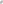 		1. Предмет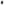 1 . 1. Предметом настоящего Соглашения является передача в соответствии с пунктом 20 части 1 статьи 14 Федерального закона от 06.10.2003г. №131-ФЗ «Об общих принципах организации местного самоуправления в Российской Федерации» Району полномочий Поселения (далее — полномочия):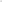  по выдаче разрешений на строительство (за исключением случаев, предусмотренных Градостроительным кодексом Российской Федерации, иными федеральными законами), разрешений на ввод объектов в эксплуатацию при осуществлении строительства, реконструкции объектов капитального строительства, градостроительного плана земельного участка расположенных на территории поселения;  по направлению уведомлений о соответствии указанных в уведомлении о планируемом строительстве параметров объекта индивидуального жилищного строительства или садового дома установленным параметрам и допустимости размещения объекта индивидуального жилищного строительства или садового дома на земельном участке либо о несоответствии указанных в уведомлении о планируемом строительстве параметров объекта индивидуального жилищного строительства или садового дома установленным параметрам и (или) недопустимости размещения объекта индивидуального жилищного строительства или садового дома на земельном участке..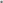 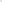 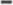 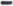 2. Права и обязанности сторон2.1. Поселение имеет право:2.1.1. Осуществлять контроль за исполнением Районом полномочий, а также за целевым использованием предоставленных финансовых средств (межбюджетных трансфертов, далее - МБТ), в порядке, предусмотренном пунктом 4 настоящего Соглашения.2.1.2. Получать от Района в порядке, установленном пунктом 4 настоящего Соглашения, информацию об использовании финансовых средств (МБТ) и материальных ресурсов.2.1.3. Требовать возврата суммы перечисленных финансовых средств (МБТ) в случае их нецелевого использования Районом.2.1.4. Требовать возврата суммы перечисленных финансовых средств (МБТ) в случае неисполнения Районом полномочий, предусмотренных пунктом 1 настоящего Соглашения.2.2. Поселение обязано:22.1. Передать Району в порядке, установленном пунктом 3 настоящего Соглашения, финансовые средства (МБ Т) на реализацию полномочий, предусмотренных пунктом 1 настоящего соглашения.22.2. Осуществлять контроль за исполнением Районом переданных в соответствии с пунктом 1 настоящего соглашения полномочий, а также за использованием Районом предоставленных на эти цели финансовых средств (МБТ) и материальных ресурсов, в порядке, установленном пунктом 4 настоящего Соглашения.2.23. Предоставлять Району информацию, необходимую для осуществления полномочий, предусмотренных пунктом 1 настоящего соглашения.2.3. Район имеет право:2.3.1. На финансовое обеспечение полномочий, предусмотренных пунктом 1 настоящего Соглашения, за счет межбюджетных трансфертов, предоставляемых Поселением в порядке, предусмотренном пунктом 3 настоящего Соглашения.2.32. Запрашивать у Поселения информацию, необходимую для осуществления полномочий, предусмотренных пунктом настоящего Соглашения.2.3.3. Приостановить на срок до 1 месяца, а по окончании указанного срока прекратить исполнение полномочий, предусмотренных пунктом 1 настоящего Соглашения, при непредставлении финансовых средств (МБТ) из бюджета Поселения в течение трёх месяцев с момента последнего перечисления.2.4. Район обязан:2.4.1. Осуществлять полномочия, предусмотренные пунктом 1 настоящего Соглашения, в соответствии с требованиями действующего законодательства.2.42. Обеспечивать целевое использование финансовых средств (МБТ), предоставленных Поселением, исключительно на осуществление полномочий, предусмотренных пунктом 1 настоящего Соглашения.24.3. Представлять Поселению отчёт о ходе исполнения полномочий, использовании финансовых средств (МБТ) и материальных ресурсов, а также иную информацию в порядке, предусмотренном пунктом 4 настоящего Соглашения.З. Порядок предоставления финансовых средств (субвенций)3.1. Финансовые средства, необходимые для исполнения полномочий, предусмотренных пунктом настоящего Соглашения, предоставляются Поселением Району в форме межбюджетных трансфертов, передаваемых бюджетам муниципальных районов из бюджетов поселений на осуществление части полномочий по решению вопросов местного значения в соответствии с заключенными соглашениями.3.2. В случае нецелевого использования финансовые средства (МБТ) подлежат возврату в бюдж оселения.3.3. Финансовые средства (МБТ) перечисляются на основании распоряжений через Отдел капитального строительства администрации МО «Боханский район»4. Контроль за исполнением полномочий4.1. Контроль за исполнением Районом полномочий, предусмотренных пунктом 1 настоящего Соглашения, осуществляется путем предоставления Поселению годового отчета об осуществлении полномочий, использовании финансовых средств (МБТ).4.2. Форма отчетов и порядок их предоставления устанавливаются правовыми актами органов местного самоуправления Поселения.5. Срок действия5.1. Соглашение вступает в силу с момента подписания и действует до 31 декабря 2022 года.5.2. Настоящее Соглашение считается пролонгированным на следующий календарный год, если ни одна из Сторон за 14 (четырнадцать) дней до момента окончания срока его действия не заявит письменно о своем намерении его расторгнуть. В части неисполненных обязательств настоящее соглашение продолжает действовать и в случае его расторжения до полного и надлежащего исполнения Сторонами принятых по настоящему соглашению обязательств. Обязательства Сторон прекращаются полностью после урегулирования всех расчётов.6. Прекращение действия6.1 . Действие настоящего Соглашения прекращается в случаях:6.1.1. неосуществления или ненадлежащего осуществления Районом полномочий, предусмотренных пунктом 1 настоящего Соглашения;6.1.2. нецелевого использования Районом финансовых средств (МБТ), предоставляемых в порядке, предусмотренном пунктом 4 настоящего Соглашения;6.1.3. непредставлении финансовых средств (МБТ) из бюджета Поселения в течение трёх месяцев с момента последнего перечисления;6.1.4. принятия нормативного акта, предусматривающего невозможность осуществления полномочий, предусмотренных пунктом 1 настоящего Соглашения.6.2. При наличии споров между Сторонами настоящее Соглашение может быть расторгнуто в судебном порядке.7, Ответственность сторон7.1. Стороны несут ответственность за ненадлежащее исполнение обязанностей, предусмотренных пунктами 2.2, 2.4 настоящего Соглашения.7.2. В случае виновного неисполнения Районом обязанностей, предусмотренных пунктами 2.4.1, 2.42, настоящего Соглашения, Район уплачивает Поселению неустойку в размере 0,194 от суммы, установленной пунктом 3.1 настоящего Соглашения за каждый день просрочки исполнения, но не более 1/5.7.3. В случае виновного неисполнения Районом обязанности, предусмотренной пунктом 2.4.3 настоящего Соглашения, Район уплачивает Поселению штраф в размере 1/5 от суммы, установленной пунктом 3.1 настоящего Соглашения.7.4. В случае виновного неисполнения Поселением обязанностей, предусмотренных пунктами 2.2.1, 22.2, 2.2.3 настоящего Соглашения, Поселение уплачивает Району штраф в размере 18 от суммы, установленной пунктом 3.1 настоящегоСоглашения.8. Иные вопросы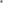 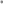 8.1. По взаимному согласию Сторон или в соответствии с требованиями действующего законодательства в настоящее Соглашение, в письменной форме могут быть внесены изменения и (или) дополнения, являющиеся неотъемлемой частью настоящего Соглашения с момента их подписания Сторонами.8.2. Не урегулированные Сторонами споры и разногласия, возникшие при исполнении настоящего Соглашения, подлежат рассмотрению в порядке, предусмотренном действующим законодательством.8.3. Настоящее Соглашение составлено в 2 (двух) экземплярах, по одному экземпляру для каждой из Сторон, имеющих равную юридическую силу.9. Юридические адреса и подписи сторонАдминистрация МО «Боханский район»: Администрация Боханского муниципального района Иркутской области, ул. Ленина, 83, п. Бохан, Иркутская область, 669311.Администрация МО «Тихоновка»: Администрация муниципального образования «Тихоновка» ул. Ленина, 13, с. Тихоновка, Боханский район, Иркутская область, 669316Подписи СторонОт Администрации	От Поселения:мо анский район»: Глава администрации муниципального образования «Тихоновка» истрации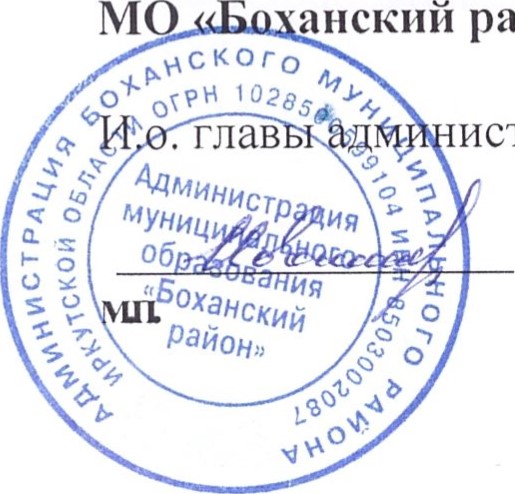 	ВВ. Иванов	 МВ. Скоробогатова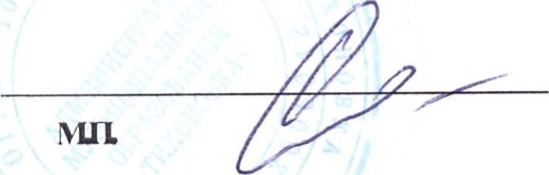 Соглашение о передаче осуществления части полномочий органов местного самоуправления поселения органам местного самоуправления муниципального районап. Бохан	» июля 2022 г.Администрация муниципального образования «Тихоновка» (далее — Администрация поселения) в лице Главы администрации Скоробогатовой Марины Владимировны, действующего на основании Устава, утверждённого Решением Думы от 18.11.2006 № 3, с одной стороны, и Администрация муниципального образования «Боханский район» Иркутской области (далее — Администрация района) в лице и.о. главы администрации Иванова Виталия Васильевича, действующего на основании, Устава Боханского муниципального района, руководствуясь пунктом 4 статьи 15 Федерального закона от 06 октября 2003 года №131ФЗ «Об общих принципах организации местного самоуправления в Российской Федерации», заключили настоящее соглашение о нижеследующем:1. ПРЕДМЕТ СОГЛАШЕНИЯ1.1. Настоящее соглашение регулирует отношения, возникающие между Сторонами, в части передачи полномочий по решению вопросов местного значения поселения в соответствии с частью 4 статьи 15 Федерального от 06.10.2003 № 131 «Об общих принципах организации местного самоуправления в Российской Федерации»1.2 Администрация поселения передает администрации района осуществление части полномочий по исполнению бюджета поселения.2. ПОРЯДОК ОГРЕДЕЛЕНИЯ ЕЖЕГОДНОГО ОБЪЕМА ИНЫХ МЕЖБЮДЖЕТНЫХ ТРАНСФЕРТОВ2.1. Передача осуществления части полномочий по предмету настоящего соглашения осуществляется за счёт передачи 0,25 ставки муниципального служащего и за счёт иных межбюджетных трансфертов, предоставляемых из бюджета МО «Тихоновка» в бюджет МО «Боханский район».2.2. Ежегодный объём иных межбюджетных трансфертов, передаваемых бюджету муниципального образования «Боханский район» из бюджета муниципального образования «Тихоновка» на осуществление части полномочий органов местного самоуправления поселения органами местного самоуправления муниципального района определяется исходя из годового фонда оплаты труда начальника финансового отдела МО «Тихоновка», в СООТВСТСТВИИ со штатным расписанием:(руб.)за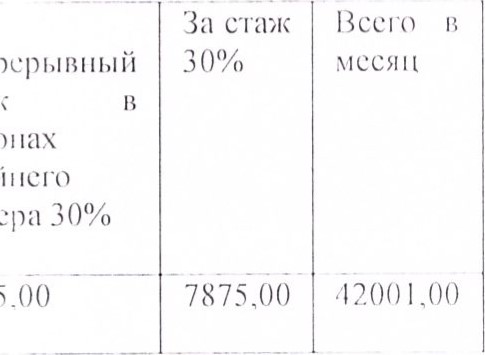 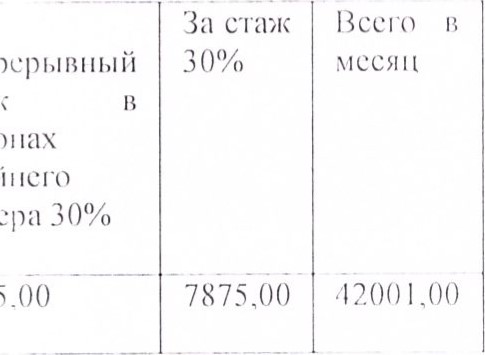 Севера 309/078750042001,00 руб.*12 мес. 504012,00 руб.Отчисления (налоги) 30,2 0/0 - 504012 * 30,2 0/0152212,00 руб.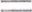 	Итого годовой 	656224 руб./12 МССЯЦСВ 54685 руб.54685 руб. * 0,25=13671 руб. в месяцИтого объём иных межбюджетных трансфертов, ПРСДОСТ[ТВЈГЯСМЫХ ИЗ бюджета ПОССЈГСНИЯ районному бюджету на 2022 64052 руб., на 2023 1 .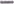 164052 руб.2.3. Перечисление иных межбюджетных трансфертов, предоставляемых из бюджета	муниципального	образования	«Тихоновка»	бюджету муниципального образования «Боханский район» производится в размере 1/12 ежемесячно в сумме 13671 рублей, нс позднес 20 числа.2.4. В случае нарушения срока перечисления межбюджетных трансфертов в бюджет муниципального образования «Боханский район» предусмотренного 11.2.3. Соглашения Администрация ПОССЛСПИЯ ВГ)1ПЈКТЧИВаСТ пени в размере 0,01 0/0 за каждый день просрочки исполнения обязательств по перечислению межбюджетных трансфертов.2.5. В случае ПСЦСЛСВОГО использования финансовыс средства (МБТ) подлежат возврату из районного бюджета в бюджет 1 Госслспия.З. ПРАВЛ И ОБЯЗАННОСТИ З. 1 . Администрация ПОССЛСПИЯ: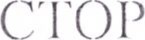 3.1.1. 11сречисляст Администрации района финт [СОВЫС средства виде ИНЫХ межбюджетных трансфертов, предназначенные для ИСПОЛПСПИЯ переданных по настоящему соглашению полномочий, в раамсрс и в сроки, установленных разделом 2 настоящего соглашения.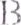 3.1 .2. Предоставляет Администрации района за 5 (пять) рабочих дней со дня подписания Соглашения следующие докумснты:Решение об утверждении бюджета поселения па очередной финансовый год и плановый период; Положение о бюджетном процессе в муниципальном образовании;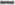 Порядок всдсния сводной бюджетной росписи бюджета ПОСЕЛЕНИЯ и бюджстых росписей ГЛАВНЫХ распорядитслсй средств бюджета поселения;Порядок составления и ведения  плана исполнения бюджета поселения;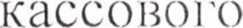  Положение о муниципальном дорожном фонде муниципального образования;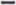 Порядок исполнения бюджета по расходам и источникам финансирования дефицита бюджета;3.1 . З. Администрация поселения оставляет за собой право: ежедневно распоряжаться средствами, находящимися на текущем бюджетном счете поселения в пределах сго остатка;  получать от администрации района в ЛИЦС финансового органа администрации района необходимую информацию по движсния средств на счете поселения;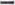 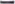 контролировать своевременность зачисления и перечисления средств с текущего бюджетного счета поселения;издавать в пределах своей КОМПЕТЕНЦИИ норматив по вопросам ОСУЩЕСТВЛЕНИЯ администрацией района переданных полномочий и осуществлять контроль за их исполнением;  получать в установленном порядке от администрации района необходимую информацию об использовании финансовых средств на осуществление переданных полномочий.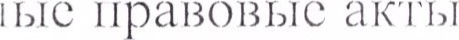 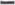 принятие муниципальных правовых актов ПО вопросам организации исполнения бюджета поселения в пределах полномочий, предусмотренных настоящим Соглашением.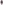 3.2. Администрация района:3.2.1. Администрация района в лице финансового органа администрации района в процессе организации формирования и исполнения бюджета поселения принимает на себя следующие обязательства: формирование и размещение информации на едином портале бюджетной системы Российской Федерации (далее li111SC) в соответствии с Порядком, утвержденным приказом Министерства финансов Российской Федерации от 28 декабря 2016 г. № 24311 «О составе и порядке размещения и предоставления информации на специальном портале бюджетной системы Российской Федерации» и методическими рекомендациями для муниципальных образований по порядку публикации информации па едином портале бюджетной системы Российской Федерации;  ведение реестра участников бюджетного процесса, а также юридических лиц, не являющихся участниками бюджетного процесса;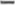 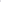 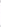 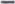 ведение сводной бюджетной росписи местного бюджета;закрепление за главными администраторами доходов бюджета кодов классификации доходов бюджетовведение справочников кодов бюджетной классификации доходов и расходов (код главного распорядителя бюджетных средств, код целевой статьи, код цели);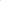  лимитов бюджетных обязательств на основании данных администрации поселения;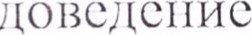  доведение объемов финансирования до главного распорядителя бюджетных средств бюджета поселения в рамках доведенных лимитов бюджетных обязательств на основании расходных расписаний;  направление ежегодной и ежемесячной информации по исполнению бюджета: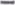 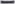 Сводная справка по кассовым операциям со средствами бюджета (месячная)•ведомость по кассовым выплатам из бюджета (месячная) •13ыписка из счета ГПБС (МФ) информация о кассовых операциях на лицевых счетах учреждений счету ИБС (МФ) 0531786 МО2 02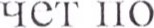 Прогноз поступлений доходов от уплаты акцизов на нефтепродукты по бюджету субъекта РФ/муниципального образования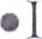 •Реестр перечисленных поступленийО СВСДСНИЯ О ПОСТУПИВШИХ ОТ юридических ЛИЦ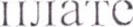 •Сводная ВСДОМОСТЬ поступлений, подлежащих перечислению в бюджеты о Справка к Ведомости по движению свободного остатка • Справка кассовых операциях со средствами бюджета о Справка о перечисленных поступлениях в бюджет справка о свободном остатке средств бюджета (053 Т 859) •Справка об операциях по исполнению бюджета о балансе по операциям со средствами бюджетных, автономных учреждений и иных юридических лиц (0503 154) о Отчет о поступлении и выбытии средств бюджетных, автономных учреждений и иных юридических лиц (0503 1 55) о балансе по операциям кассового обслуживания исполнения бюджета(0503 150) по поступлениям и выбытиям (0503 15 1)  установление порядка завершения операций по исполнению бюджета в текущем финансовом году;  осуществление учета налоговых и иных доходов, а также безвозмездных перечислений из бюджетов других уровней в разрезе кодов бюджетной классификации и предоставление поселению информации по данному вопросу ежемесячно, или в любое иное время по устному запросу;  информирование  распорядителя бюджетных средств бюджета поселения;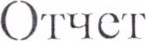 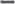 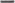 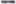 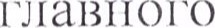 консультация главного распорядителя бюджетных средств бюджета поселения по вопросам документооборота и иным вопросам, в процессе исполнения бюджета поселения;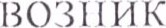 предоставление администрации поселения другой необходимой информации, связанной с осуществлением переданных настоящим Соглашением полномочий, а также с использованием выделенных па эти цели финансовых средств.3.22. Администрация района в лице финансового органа администрации района при осуществлении переданных полномочий имеет право: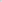 совещательно участвовать совместно с администрацией поселения в процессе принятия бюджета поселения Думой поселения;  требовать от Главного распорядителя бюджетных средств бюджета поселения соблюдение правильности оформления заявок на расходование средств бюджета поселения.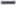 3.3. Администрация района не несет ответственности:по обязательствам поселения, распорядителей и получателей средств бюджета поселения;за правильность содержащихся в расчетных документах сведений и арифметических расчетов.4. ОТВЕТСТВЫ П ЮСТЬ СТОРОГ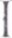 4.1. Установление факта ненадлежащего осуществления Администрацией района переданных ей полномочий является основанием для расторжения данного соглашения в СООТВСТСТВИИ с законодательством Российской Федерации.4.2. Стороны несут ответственность за ненадлежащее исполнение обязанностей, предусмотренных пунктом З настоящего Соглашения.4.2.1. В случае виновного неисполнения Администрацией района обязанностей, предусмотренных пунктом 3.2 настоящего Соглашения Администрация района уплачивает Администрации поселения штраф в размере 1/5 от суммы, установленной пунктом 9 .2 Соглашения.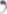 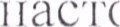 4.22. В случае виновного неисполнения Администрацией поселения обязанностей, предусмотренных пунктами 3.1 настоящего Соглашения Администрация поселения уплачивает Администрации района штраф в размере 1/5 от суммы, установленной пунктом 2.2 настоящего Соглашения.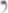 СРОК ДЕЙСТВИЯ, ОСНОВАНИЯ И ПОРЯДОК ПРЕКРАЩЕНИЯ ДЕЙСТВИЯ СОГЛАШЕНИЯНастоящее Соглашение вступает в силу с 01 июля 2022 года действует по 31 декабря 2023 года.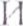 Действие настоящего соглашения может быть прекращено досрочно:5.2.1. По соглашению сторон.5.22. В одностороннем порядке в случае:Изменения действующего законодательства;Неисполнения или ненадлежащего исполнения одной и сторон своих обязательств в соответствии с настоящим Соглашением; если осуществление полномочий становится невозможным либо при сложившихся условиях эти полномочия могут быть наиболее эффективно осуществлены Поселением самостоятельно.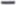 5.3. Уведомление о расторжении настоящего Соглашения в одностороннем порядке направляется второй Стороне не менее чем за 3 месяца, при этом второй Стороне возмещаются все убытки, связанные с досрочным расторжением Соглашения.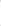 	6. ЗАКЛЮЧИТЕЛЬНЫЕ ПОЛОЖЕНИЯ6.1. по взаимному согласию Сторон или в соответствии с требованиями действующего законодательства в настоящее Соглашение, в письменной форме могут быть внесены изменения и (или) дополнения, являющиеся неотъемлемой частью настоящего Соглашения с момента их подписания Сторонами.6.2. не урегулированные Сторонами споры и разногласия, возникшие  при исполнении настоящего Соглашения, подлежал рассмотрению в порядке, предусмотренном действующим законодательством.6.3. Настоящее Соглашение составлено в 2 (двух) экземплярах, по одному экземпляру для каждой из Сторон, имеющих равную юридическую силу.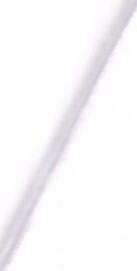 7. РЕКВИЗИТЫ И ПОДПИСИ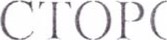 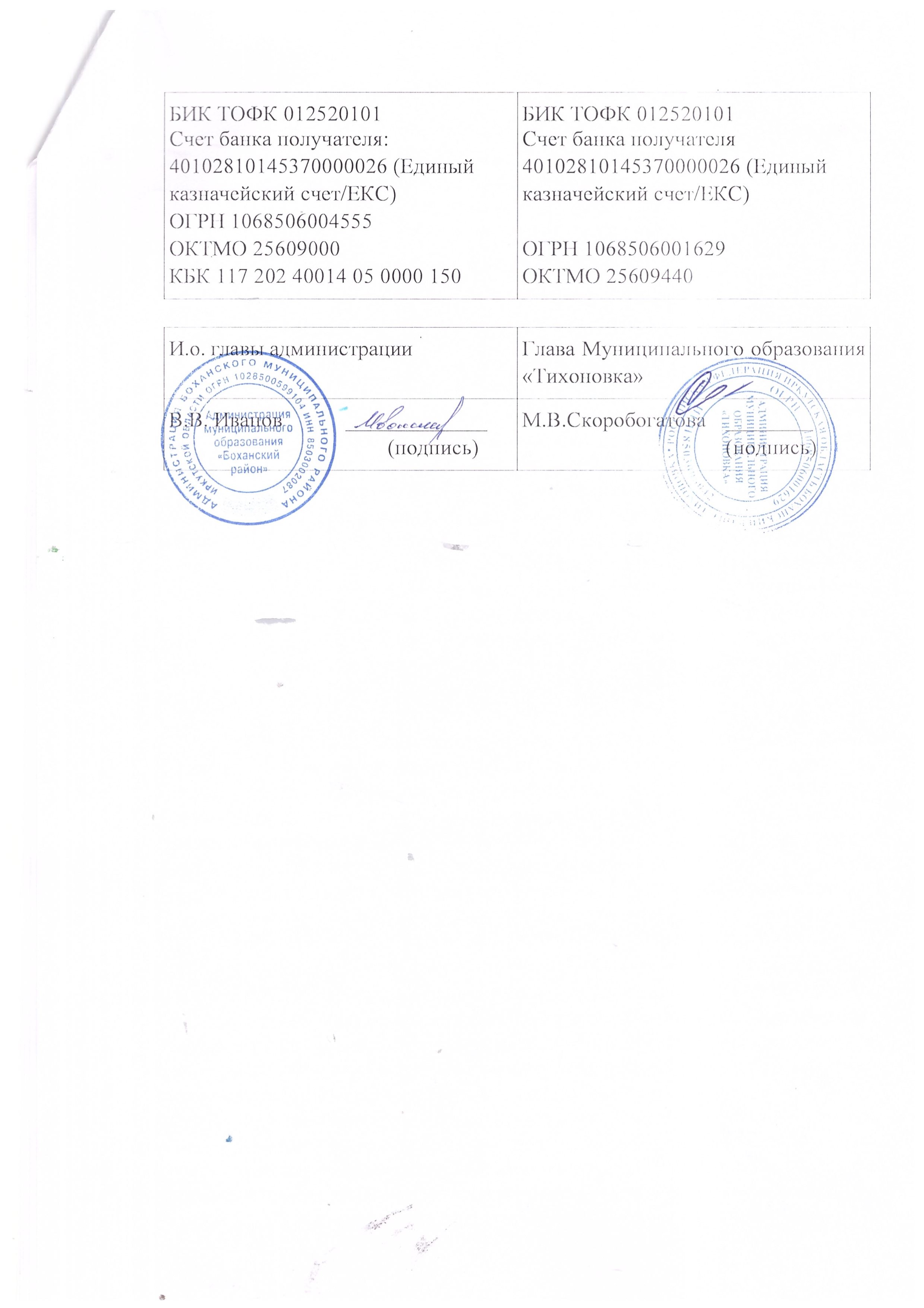 Наименование муниципальной программы«Развитие жилищно-коммунального хозяйства на территории  муниципального образования «Тихоновка»  на 2022-2024 годы (далее – Программа)Правовое основание разработки муниципальной программыФедеральный закон от 06.10.2003 № 131-ФЗ «Об общих принципах организации местного самоуправления в Российской Федерации»;Федеральный закон от 07.12.2011 № 416-ФЗ «О водоснабжении и водоотведении»Федеральный закон от 27.07.2010 № 190-ФЗ «О теплоснабжении»Постановление Правительства Иркутской области от 11.12.2018 № 915-пп «Об утверждении государственной программы Иркутской области «Развитие жилищно-коммунального хозяйства и повышение энергоэффективности Иркутской области» на 2019 - 2024 годы и признании утратившими силу отдельных постановлений Правительства Иркутской области» ОтветственныйисполнительмуниципальнойпрограммыАдминистрация  муниципального образования «Тихоновка»Соисполнителимуниципальнойпрограммыне предусмотреныУчастникимуниципальнойпрограммыОрганизации коммунального комплексаЦельмуниципальной программыУлучшение качества жилищно-коммунальных услуг посредством повышения уровня развития жилищно-коммунального хозяйства ЗадачимуниципальнойпрограммыПовышение надежности функционирования систем коммунальной инфраструктуры на территории муниципального образования «Тихоновка». Повышение эффективности использования энергетических ресурсов в системе коммунального хозяйства  муниципального образования «Тихоновка».Сроки реализациимуниципальнойпрограммы2022-2024 годыПодпрограммымуниципальнойпрограммы1. Подпрограмма «Модернизация объектов коммунальной инфраструктуры  муниципального образования «Тихоновка» на 2022-2024 годы (Приложение 1 к муниципальной Программе).Объем и источники финансирования муниципальной программыОбщий объем финансирования Программы 1650,00 тыс. рублей, в том числе:объем финансирования в разрезе подпрограмм:1.«Модернизация объектов коммунальной инфраструктуры муниципального образования «Тихоновка» на 2022-2024 годы – 850,00 тыс. рублей;объем финансирования Программы по годам:2022 год – 0,00 тыс. рублей;2023 год – 100,00 тыс. рублей;2024 год – 750,00 тыс. рублей.объем финансирования по источникам:а) местный бюджет – 850,00 тыс. рублей, в том числе2022 год – 0,00 тыс. рублей;2023 год – 100,00 тыс. рублей;2024 год – 750,00 тыс. рублей.б) областной бюджет – 0,00 тыс. рублей, в том числе2022 год – 0,00 тыс. рублей;2023 год – 0,00 тыс. рублей;2024 год – 0,00 тыс. рублей;в) федеральный бюджет – 0,00 тыс. рублей;Ожидаемые конечныерезультаты реализациимуниципальнойпрограммыЗначительное уменьшение количества инцидентов по отказам оборудования на теплоисточнике и инженерных сетях, снижение вероятности возникновения аварийных ситуаций.Повышение энергетической, экономической и экологической эффективности предприятий коммунального комплекса.Наименование муниципальной программыМуниципальная программа «Развитие жилищно-коммунального хозяйства на территории Муниципального образования «Тихоновка»» на 2022-2024 годы (далее – Программа)Наименование подпрограммы «Модернизация объектов коммунальной инфраструктуры Муниципального образования «Тихоновка»» на 2022-2024 годы (далее – Подпрограмма 1)Ответственный исполнитель подпрограммы Администрация Муниципального образования «Тихоновка»Участники подпрограммыОрганизации коммунального комплексаЦель подпрограммыПовышение надежности функционирования систем коммунальной инфраструктуры на территории муниципального образования «Тихоновка». Задачи подпрограммыМодернизация, реконструкция и капитальный ремонт объектов теплоснабжения и водоснабжения на территории муниципального образования «Тихоновка»Перечень основных мероприятий подпрограммы1. Замена дымовой трубы в котельные Дома культуры с. Тихоновка  2. Текущий ремонт объектов водоснабжения.3.Модернизация водонапорной башни путем внедрения и установки системы фильтрации и системы УФ – обеззараживания воды.4. Приобретение фильтров.5. Ремонт отопления в сельской библиотекеСроки реализацииподпрограммы 2022-2024 годыЦелевые показатели подпрограммыКоличество инцидентов (технологических отказов) в системах тепло- и водоснабжения.Объем и источники финансирования подпрограммы Общий объем финансирования Программы 1650,00 тыс. рублей, в том числе:объем финансирования в разрезе подпрограмм:1.«Модернизация объектов коммунальной инфраструктуры муниципального образования «Тихоновка»» на 2022-2024 годы – 850,00 тыс. рублей;объем финансирования Программы по годам:2022 год – 0,00 тыс. рублей;2023 год – 100,00 тыс. рублей;2024 год – 750,0 0тыс. рублей;объем финансирования по источникам:а) местный бюджет –  850,0 тыс. рублей, в том числе2022 год – 0,00 тыс. рублей;2023 год – 100,00 тыс. рублей;2024 год – 750,00 тыс. рублей.б) областной бюджет – 0,00 тыс. рублей, в том числе2022 год – 0,00 тыс. рублей;2023 год – 0,00 тыс. рублей;2024 год – 0,00 тыс. рублей;в) федеральный бюджет – 0 тыс. рублей;Ожидаемыерезультаты реализацииподпрограммы Уменьшение количества инцидентов (технологических отказов) в системах теплоснабжения, водоснабжения на 90 %. Снижение доли изношенного оборудования и ветхих инженерных сетей.№ п/пНаименованиецелевого показателя Ед. изм.на 2022годРезультат реализации подпрограммы по годамРезультат реализации подпрограммы по годамРезультат реализации подпрограммы по годам№ п/пНаименованиецелевого показателя Ед. изм.на 2022год2022 202320241.Доля  ветхих объектов водоснабжения % 202010102.Доля ветхих сетей теплоснабжения к общей протяженности тепловых сетей% 50403010№ п/пНаименование основного мероприятия, мероприятия Ответственный исполнитель, соисполнитель, участникИсточник финансового обеспеченияОбъем финансирования муниципальной программы, тыс. руб.Объем финансирования муниципальной программы, тыс. руб.Объем финансирования муниципальной программы, тыс. руб.Объем финансирования муниципальной программы, тыс. руб.Объем финансирования муниципальной программы, тыс. руб.Объем финансирования муниципальной программы, тыс. руб.№ п/пНаименование основного мероприятия, мероприятия Ответственный исполнитель, соисполнитель, участникИсточник финансового обеспеченияЗа весь период реализацииВ том числе по годамВ том числе по годамВ том числе по годамВ том числе по годамВ том числе по годам№ п/пНаименование основного мероприятия, мероприятия Ответственный исполнитель, соисполнитель, участникИсточник финансового обеспеченияЗа весь период реализации2022 год2023год2023год2024 год2024 год1234567788Муниципальная программа «Развитие жилищно-коммунального хозяйства на территории муниципального образования «Тихоновка»» на 2022-2024 годы   Муниципальная программа «Развитие жилищно-коммунального хозяйства на территории муниципального образования «Тихоновка»» на 2022-2024 годы   Муниципальная программа «Развитие жилищно-коммунального хозяйства на территории муниципального образования «Тихоновка»» на 2022-2024 годы   Муниципальная программа «Развитие жилищно-коммунального хозяйства на территории муниципального образования «Тихоновка»» на 2022-2024 годы   Муниципальная программа «Развитие жилищно-коммунального хозяйства на территории муниципального образования «Тихоновка»» на 2022-2024 годы   Муниципальная программа «Развитие жилищно-коммунального хозяйства на территории муниципального образования «Тихоновка»» на 2022-2024 годы   Муниципальная программа «Развитие жилищно-коммунального хозяйства на территории муниципального образования «Тихоновка»» на 2022-2024 годы   Муниципальная программа «Развитие жилищно-коммунального хозяйства на территории муниципального образования «Тихоновка»» на 2022-2024 годы   Муниципальная программа «Развитие жилищно-коммунального хозяйства на территории муниципального образования «Тихоновка»» на 2022-2024 годы   Всего по муниципальной программе Администрация  муниципального образования «Тихоновка»Всего850,000,00100,00100,00750,00750,00Всего по муниципальной программе Администрация  муниципального образования «Тихоновка»местный бюджет850,000,00100,00100,00750,00750,00Всего по муниципальной программе Администрация  муниципального образования «Тихоновка»областной бюджет 0,000,00 0,00 0,00 0,00 0,00 Всего по муниципальной программе Администрация  муниципального образования «Тихоновка»федеральный бюджетВсего по муниципальной программе Администрация  муниципального образования «Тихоновка»внебюджетные источники0,000,000,000,000,000,001.Подпрограмма «Модернизация объектов коммунальной инфраструктуры муниципального образования «Тихоновка»» на 2022-2024 годы  Подпрограмма «Модернизация объектов коммунальной инфраструктуры муниципального образования «Тихоновка»» на 2022-2024 годы  Подпрограмма «Модернизация объектов коммунальной инфраструктуры муниципального образования «Тихоновка»» на 2022-2024 годы  Подпрограмма «Модернизация объектов коммунальной инфраструктуры муниципального образования «Тихоновка»» на 2022-2024 годы  Подпрограмма «Модернизация объектов коммунальной инфраструктуры муниципального образования «Тихоновка»» на 2022-2024 годы  Подпрограмма «Модернизация объектов коммунальной инфраструктуры муниципального образования «Тихоновка»» на 2022-2024 годы  Подпрограмма «Модернизация объектов коммунальной инфраструктуры муниципального образования «Тихоновка»» на 2022-2024 годы  Подпрограмма «Модернизация объектов коммунальной инфраструктуры муниципального образования «Тихоновка»» на 2022-2024 годы  Подпрограмма «Модернизация объектов коммунальной инфраструктуры муниципального образования «Тихоновка»» на 2022-2024 годы  609,0001.Всего по Подпрограмме 1Администрация  муниципального образования «Тихоновка»  Всего850,00200,00200,00650,00650,001.Всего по Подпрограмме 1Администрация  муниципального образования «Тихоновка»  местный бюджет850,00200,00200,00650,00650,001.Всего по Подпрограмме 1Администрация  муниципального образования «Тихоновка»  областной бюджет 0,000,000,000,000,000,001.Всего по Подпрограмме 1Администрация  муниципального образования «Тихоновка»  федеральный бюджет1.Всего по Подпрограмме 1Администрация  муниципального образования «Тихоновка»  внебюджетные источники1.1.Замена дымовой трубы в котельные Дома культуры с. ТихоновкаАдминистрация муниципального образования «Тихоновка»  Всего100,00100,0100,01.1.Замена дымовой трубы в котельные Дома культуры с. ТихоновкаАдминистрация муниципального образования «Тихоновка»  местный бюджет100,00100,0100,01.1.Замена дымовой трубы в котельные Дома культуры с. ТихоновкаАдминистрация муниципального образования «Тихоновка»  областной бюджет0,000,000,001.1.Замена дымовой трубы в котельные Дома культуры с. ТихоновкаАдминистрация муниципального образования «Тихоновка»  федеральный бюджет1.1.Замена дымовой трубы в котельные Дома культуры с. ТихоновкаАдминистрация муниципального образования «Тихоновка»  внебюджетные источники1.2.Ремонт системы отопления в библиотеке с. Тихоновка Администрация муниципального образования «Тихоновка»  Всего100,00100,00100,001.2.Ремонт системы отопления в библиотеке с. Тихоновка Администрация муниципального образования «Тихоновка»  местный бюджет100,00100,00100,001.2.Ремонт системы отопления в библиотеке с. Тихоновка Администрация муниципального образования «Тихоновка»  областной бюджет0,000,000,001.2.Ремонт системы отопления в библиотеке с. Тихоновка Администрация муниципального образования «Тихоновка»  федеральный бюджет1.2.Ремонт системы отопления в библиотеке с. Тихоновка Администрация муниципального образования «Тихоновка»  внебюджетные источники1.3Модернизация водонап. башни путем внедрения и установки системы фильтрации и системы УФ – обеззараживания воды.Администрация  муниципального образования «Тихоновка»Всего650,00650,00650,001.3Модернизация водонап. башни путем внедрения и установки системы фильтрации и системы УФ – обеззараживания воды.Администрация  муниципального образования «Тихоновка»местный бюджет650,00650,00650,001.3Модернизация водонап. башни путем внедрения и установки системы фильтрации и системы УФ – обеззараживания воды.Администрация  муниципального образования «Тихоновка»областной бюджет0,00 0,00 1.3Модернизация водонап. башни путем внедрения и установки системы фильтрации и системы УФ – обеззараживания воды.Администрация  муниципального образования «Тихоновка»федеральный бюджет0,000,001.3Модернизация водонап. башни путем внедрения и установки системы фильтрации и системы УФ – обеззараживания воды.Администрация  муниципального образования «Тихоновка»внебюджетные источники№ п/пНаименование показателя результативности Ед. изм.Базовое значение за  2022 годПланируемое значение по годамПланируемое значение по годамПланируемое значение по годам№ п/пНаименование показателя результативности Ед. изм.Базовое значение за  2022 год2022 год2023 год2024 годМуниципальная программаМуниципальная программаМуниципальная программаМуниципальная программаМуниципальная программаМуниципальная программа1.Повышение энергетической, экономической и экологической эффективности жилищно-коммунального хозяйства за счет достижения целевых показателей по подпрограммам не менее 95% в год%0≥95≥95≥95 1Подпрограмма 1. «Модернизация объектов коммунальной инфраструктуры Муниципального образования «Тихоновка»» на 2022-2024 годыПодпрограмма 1. «Модернизация объектов коммунальной инфраструктуры Муниципального образования «Тихоновка»» на 2022-2024 годыПодпрограмма 1. «Модернизация объектов коммунальной инфраструктуры Муниципального образования «Тихоновка»» на 2022-2024 годыПодпрограмма 1. «Модернизация объектов коммунальной инфраструктуры Муниципального образования «Тихоновка»» на 2022-2024 годыПодпрограмма 1. «Модернизация объектов коммунальной инфраструктуры Муниципального образования «Тихоновка»» на 2022-2024 годыПодпрограмма 1. «Модернизация объектов коммунальной инфраструктуры Муниципального образования «Тихоновка»» на 2022-2024 годы1.1.Задача 1.  Замена дымовой трубы в котельной Дома культуры с.ТихоновкаЗадача 1.  Замена дымовой трубы в котельной Дома культуры с.ТихоновкаЗадача 1.  Замена дымовой трубы в котельной Дома культуры с.ТихоновкаЗадача 1.  Замена дымовой трубы в котельной Дома культуры с.ТихоновкаЗадача 1.  Замена дымовой трубы в котельной Дома культуры с.ТихоновкаЗадача 1.  Замена дымовой трубы в котельной Дома культуры с.Тихоновка1.1.Дымовая труба % износа505095951.2.Задача 2.  Капитальный ремонт  системы отопления в библиотеке с. ТихоновкаЗадача 2.  Капитальный ремонт  системы отопления в библиотеке с. ТихоновкаЗадача 2.  Капитальный ремонт  системы отопления в библиотеке с. ТихоновкаЗадача 2.  Капитальный ремонт  системы отопления в библиотеке с. ТихоновкаЗадача 2.  Капитальный ремонт  системы отопления в библиотеке с. ТихоновкаЗадача 2.  Капитальный ремонт  системы отопления в библиотеке с. Тихоновка1.2.Доля  электросетей и электроприборов отопления%509595951.3.Задача 3. Модернизация водонапорной башни путем внедрения и установки системы фильтрации и системы УФ – обеззараживания воды.Задача 3. Модернизация водонапорной башни путем внедрения и установки системы фильтрации и системы УФ – обеззараживания воды.Задача 3. Модернизация водонапорной башни путем внедрения и установки системы фильтрации и системы УФ – обеззараживания воды.Задача 3. Модернизация водонапорной башни путем внедрения и установки системы фильтрации и системы УФ – обеззараживания воды.Задача 3. Модернизация водонапорной башни путем внедрения и установки системы фильтрации и системы УФ – обеззараживания воды.Задача 3. Модернизация водонапорной башни путем внедрения и установки системы фильтрации и системы УФ – обеззараживания воды.1.3.Количество водозаборных скважин имеющих воду соответствующего нормативам  качества %60606095№ п/пНаименованиематериальных средствЕдиница измеренияНорма потребления на чел. в суткиОбъемы резерва материальных ресурсов(20 чел)Запасы продовольственных средств на 3 сутокЗапасы продовольственных средств на 3 сутокЗапасы продовольственных средств на 3 сутокЗапасы продовольственных средств на 3 сутокЗапасы продовольственных средств на 3 сутокКонсервы мясныекг0,1503Консервы рыбныекг0,1002Продукция молочной и сыродельной промышленностикг0,0255Масло растительноекг0,0100.2Чайкг0,0020.04Сахар-песоккг0,0751.5Крупа гречневаякг0,0400.8Крупа рисоваякг0,0400.8Изделия макаронныекг0,0400.8Соль поваренная пищеваякг0,0200.4Хлеб и хлебобулочные изделиякг0,4609.2Масло животноекг0,0501.0Овощи, грибы, картофель, фрукты сушеныекг0,0150.3Консервы плодовые и ягодные, экстракты ягодныекг0,1002.0Консервы овощные, томатныекг0,4609.2Пряности пищевкусовые, приправы и добавкикг0,00010.002Спичкикоробок0,510.0Обеспечение водой на 3 сутокОбеспечение водой на 3 сутокОбеспечение водой на 3 сутокОбеспечение водой на 3 сутокОбеспечение водой на 3 сутокПитьел/чел.сут.2,550.0Приготовление пищи, умывание, в том числе:л/чел.сут.7,5150.0приготовление пищи и мытье кухонной посудыл/чел.сут.3,570мытье индивидуальной посудыл/чел.сут.120.0мытье лица и рукл/чел.сут.360Удовлетворение санитарно-гигиенических потребностей человека и обеспечение санитарно-гигиенического состояния помещенийл/чел.сут.21420Выпечка хлеба и хлебопродуктовл/кг120Прачечные, химчисткил/кг40800Для медицинских учрежденийл/чел.сут.50100Полная санобработка людейл/чел.сут.4590Товары первой необходимости и вещевого имуществаТовары первой необходимости и вещевого имуществаТовары первой необходимости и вещевого имуществаТовары первой необходимости и вещевого имуществаТовары первой необходимости и вещевого имуществаМыло хозяйственноекг/мес.0,24Мыло туалетноекг/мес.0,24Одноразовая посудаштук360Раскладная кровать с матрацемштук20Одеялоштук20Подушкаштук20Комплект постельного белья (простынь, наволочка, пододеяльник.)штук20Полотенце (50х70)штук20Палатка  (в комплекте)штук1Палатка штабная штук1Средства связи и оповещенияСредства связи и оповещенияСредства связи и оповещенияСредства связи и оповещенияСредства связи и оповещенияРадиостанции носимые(шт.)2Мегафоны ручные(шт.)2Гигабитный межсетевой экран (маршрутизатор) Net Gear SRX5308-100RUS(шт.)1Блок управления П-166М БУ УЯИД.466259.001(шт.)1Другие материальные ресурсыДругие материальные ресурсыДругие материальные ресурсыДругие материальные ресурсыДругие материальные ресурсыНасос погружной Дренажник 110/8(шт.)1Насос циркуляционный РН-400 Е(шт.)1Провод СИП-4 4х16(м)100Зажим анкерный DIN 95-120(шт.)4Зажим анкерный ЗАБ 16-25 М (PA25x100)(шт.)4Рубильник ЯБПВУ 100А(шт.)2Бензиновый генератор TSS SGG 16000EH3LA, 15кВт, 3-х фазный(шт.)1Генератор бензиновый ELEMAX SH 4000, 2,7кВт, 1 фазный(шт.)1Создаваемые запасы в зонах пожаровСоздаваемые запасы в зонах пожаровСоздаваемые запасы в зонах пожаровСоздаваемые запасы в зонах пожаровСоздаваемые запасы в зонах пожаровМотопомпа бензиновая WP-10A(ед.)1Рукав пожарный "Универсал", 51мм в сборе с головками ГР-50(Скатка по 20м)(ед.)3Ранцевый лесной огнетушитель РЛО-М «Ермак-15»(шт.)5Полуприцеп-цистерна тракторный ЛКТ-3,5П, с водяным насосом и оборудованием для тушения пожаров(шт.)1Самоспасатель СПИ-20 (изолирующий на 20мин.)(шт.)5Респираторы универсальные(шт.)10Аптечка противоожоговая (пластиковый чемодан)(шт.)3Боевая одежда пожарного, в том числе шлем, перчатки и сапоги резиновые пожарного(к-т)5Фонарь налобный(шт.)5Фонари карманные, переносные(шт.)5Веревка, трос(м.)100Лебедка ручная(шт.)1НефтепродуктыНефтепродуктыНефтепродуктыНефтепродуктыНефтепродуктыАвтомобильный бензин АИ-92тонн2Дизельное топливотонн2№п/пНаименование мероприятийОписание мероприятийСрок реализацииСрок реализацииСрок реализацииСрок реализацииОбъем финансирования по годам(тыс. руб.)Объем финансирования по годам(тыс. руб.)Объем финансирования по годам(тыс. руб.)Объем финансирования по годам(тыс. руб.)Объем финансирования по годам(тыс. руб.)Объем финансирования по годам(тыс. руб.)Объем финансирования по годам(тыс. руб.)Объем финансирования по годам(тыс. руб.)Объем финансирования по годам(тыс. руб.)Результат реализации мероприятийпо ВЦПРезультат реализации мероприятийпо ВЦП№п/пНаименование мероприятийОписание мероприятийСрок реализацииСрок реализацииСрок реализацииСрок реализацииВсего20222022202320232023202420242024Результат реализации мероприятийпо ВЦПРезультат реализации мероприятийпо ВЦП123444456666666677а) Мероприятия по гражданской оборонеа) Мероприятия по гражданской оборонеа) Мероприятия по гражданской оборонеа) Мероприятия по гражданской оборонеа) Мероприятия по гражданской оборонеа) Мероприятия по гражданской оборонеа) Мероприятия по гражданской оборонеа) Мероприятия по гражданской оборонеа) Мероприятия по гражданской оборонеа) Мероприятия по гражданской оборонеа) Мероприятия по гражданской оборонеа) Мероприятия по гражданской оборонеа) Мероприятия по гражданской оборонеа) Мероприятия по гражданской оборонеа) Мероприятия по гражданской оборонеа) Мероприятия по гражданской оборонеа) Мероприятия по гражданской оборонеа) Мероприятия по гражданской обороне1Поддержание в состоянии постоянной готовности к использованию системы связи при переведении системы ГО в высшие степени готовностиПриобретение и установка дополнительного оборудования системы оповещенияПриобретение и установка дополнительного оборудования системы оповещения2022-20242022-20242022-2024180,0180,060,060,060,060,060,060,060,0Организация управления и связиОрганизация управления и связи2Подготовкаадминистрации МО «Тихоновка» к защите от поражающих факторов химической и радиационной опасности Приобретение:- средств индивидуальной защиты (20 комплектов противогазов ГП-7;- прибора радиационной разведки; -медицинских аптечек (20 штук) Приобретение:- средств индивидуальной защиты (20 комплектов противогазов ГП-7;- прибора радиационной разведки; -медицинских аптечек (20 штук)2022-20242022-20242022-2024100,0100,0100,0100,0Защита работников администрации и учреждений культуры от АХОВ Защита работников администрации и учреждений культуры от АХОВ 3Содержание и организация работы учебно-консультационного пункта по ГО и ЧС и ПБПриобретение канцелярских принадлежностей, пособийПриобретение канцелярских принадлежностей, пособий2022-20242022-20242022-202415,015,05,05,05,05,05,05,05,0Обучения населения.Обучения населения.4Разработка, изготовление, распространение памяток, пособий по вопросам ГО и ЧС, учетом особенностей муниципального образования.Организация пропаганды ГО и ЧС на территории поселения;- отработка НПАОрганизация пропаганды ГО и ЧС на территории поселения;- отработка НПА2022-20242022-20242022-202415,015,05,05,05,0 5,0 5,0 5,05,0Защита и обеспечение жизнедеятельности населенияЗащита и обеспечение жизнедеятельности населения5Создание резерва материальных ресурсов для ликвидации чрезвычайных ситуаций природного и техногенного характера, а также целей гражданской обороны на территории муниципального образования 1.Запасы продовольственных средств (на 3 суток)2.Обеспечение водой (на 3 суток)3.Товары первой необходимости и вещевого имущества4. Средства связи о оповещения5. Другие материальные ресурсы6. Запасы, создаваемые в зонах пожаров7.Нефтепродукты1.Запасы продовольственных средств (на 3 суток)2.Обеспечение водой (на 3 суток)3.Товары первой необходимости и вещевого имущества4. Средства связи о оповещения5. Другие материальные ресурсы6. Запасы, создаваемые в зонах пожаров7.Нефтепродукты2022-20242022-20242022-2024                  850,0                  850,050,050,0400,0400,0400,0400,0400,0Создание резерва материальных ресурсовСоздание резерва материальных ресурсовб) Мероприятия по предупреждению и ликвидации ЧСб) Мероприятия по предупреждению и ликвидации ЧСб) Мероприятия по предупреждению и ликвидации ЧСб) Мероприятия по предупреждению и ликвидации ЧСб) Мероприятия по предупреждению и ликвидации ЧСб) Мероприятия по предупреждению и ликвидации ЧСб) Мероприятия по предупреждению и ликвидации ЧСб) Мероприятия по предупреждению и ликвидации ЧСб) Мероприятия по предупреждению и ликвидации ЧСб) Мероприятия по предупреждению и ликвидации ЧСб) Мероприятия по предупреждению и ликвидации ЧСб) Мероприятия по предупреждению и ликвидации ЧСб) Мероприятия по предупреждению и ликвидации ЧСб) Мероприятия по предупреждению и ликвидации ЧСб) Мероприятия по предупреждению и ликвидации ЧСб) Мероприятия по предупреждению и ликвидации ЧСб) Мероприятия по предупреждению и ликвидации ЧСб) Мероприятия по предупреждению и ликвидации ЧС1Обеспечение безопасности людей на водныхобъектахИнформирование населения поселения через СМИ иобеспечение безопасности населения на водных объектах путем установки специальных знаков (баннеров)Информирование населения поселения через СМИ иобеспечение безопасности населения на водных объектах путем установки специальных знаков (баннеров)2022-20242022-20242022-202415,015,05,05,05,05,0 5,0 5,0 5,05,0Защита и обеспечение жизнедеятельности населенияЗащита и обеспечение жизнедеятельности населенияЗащита и обеспечение жизнедеятельности населения                                                          Итого                                                          Итого                                                          Итого                                                          Итого                                                          Итого                                                          Итого                                                          Итого               1175,0               1175,0125,0125,0125,0475,0475,0475,0575,0575,0№п/пНаименование ПрограммыИсточник финансированияФинансированиепо годам (тыс. рублей)Финансированиепо годам (тыс. рублей)Финансированиепо годам (тыс. рублей)Всего(тыс. рублей)№п/пНаименование ПрограммыИсточник финансирования202220232024Всего(тыс. рублей)12344451«Совершенствование гражданской обороны, защиты населенияи территории муниципального образования «Тихоновка» Боханского района Иркутской областиот чрезвычайных ситуаций мирного и военного временина 2022-2024 годы»Бюджет МО «Тихоновка» Бюджет Иркутской области125,00,0 475,00,0575,00,01175,00,0ИтогоИтого125,0475,0575,01175,0Наименование ПрограммыМуниципальная  программа «Совершенствование гражданской обороны, защиты населения и территории муниципального образования «Тихоновка» Боханского района Иркутской области от чрезвычайных ситуаций мирного и военного времени на 2022-2024 годы»Основание для разработкиСтатья 14 Федерального закона от 06 октября 2003 года № 131-ФЗ «Об общих принципах организации местного самоуправления в Российской Федерации».Федеральный закон от 12 февраля 1998 года № 28-ФЗ «О гражданской обороне».Федеральный закон от 21 декабря 1994 года № 68-ФЗ «О защите населения и территорий от чрезвычайных ситуаций природного и техногенного характера».Постановление Правительства Российской Федерации от 30 декабря 2003 года № 794 «О единой государственной системе предупреждения и ликвидации чрезвычайных ситуаций».Постановление Правительства Российской Федерации от 04 сентября 2003 года № 547 «О подготовке населения в области защиты от чрезвычайных ситуаций природного и техногенного характера».Постановление Правительства Российской Федерации от 02 ноября 2000 года № 841 «Об утверждении Положения об организации обучения населения в области гражданской обороны».Постановление Правительства Российской Федерации от 10 ноября 1996 года № 1340 «О порядке создания и использования резервов материальных ресурсов для ликвидации чрезвычайных ситуаций природного и техногенного характера».Постановление Правительства Российской Федерации от 26 ноября 2007 года № 804 «Об утверждении Положения о гражданской обороне в Российской Федерации».Заказчик ПрограммыАдминистрация муниципального образования «Тихоновка»Разработчик ПрограммыАдминистрация муниципального образования «Тихоновка»Исполнитель ПрограммыАдминистрация муниципального образования «Тихоновка»МБУК «СКЦ МО «Тихоновка»Соисполнитель ПрограммыСпециалист по гражданской обороне, чрезвычайным ситуациям и пожарной безопасностиЦели и задачи ПрограммыЦели Программы:1. Повышение эффективности работы администрации муниципального образования «Тихоновка» в решении задач в области гражданской обороны и защиты населения и территорий от чрезвычайных ситуаций мирного и военного времени.2. Повышение готовности сил и средств города к проведению аварийно-спасательных и других неотложных работ в случае возникновения чрезвычайных ситуаций мирного и военного времени.Задачи Программы:1. Реализация системы мер по подготовке населения и специалистов к действиям в чрезвычайных ситуациях мирного и военного времени.2. Осуществление пропаганды знаний в области гражданской обороны, защиты населения и территорий от чрезвычайных ситуаций мирного и военного времени.3. Организация проведения мероприятий по первоочередному жизнеобеспечению населения, пострадавшего в чрезвычайных ситуациях.4. Создание, обновление и пополнение резервов материальных ресурсов для предупреждения и ликвидации чрезвычайных ситуаций мирного и военного времениСроки и этапы реализации                                        2022-2024 годыВажнейшие целевые индикаторы и показатели по этапам реализации Программы - Количество ежегодно обучаемого неработающего населения способам защиты и действиям в чрезвычайных ситуациях. - Оснащенность учебно-материальной базы учебно-консультационного пункта по гражданской обороне и чрезвычайным ситуациям для обучения неработающего населения. - Количество человек, ежегодно привлекаемых к участию в различных мероприятиях по линии гражданской обороны (учения, тренировки и т.п.). - Повышение квалификации специалистов органа, специально уполномоченного на решение вопросов в области гражданской обороны и чрезвычайных ситуаций в муниципальном образовании и командно-начальствующего состава гражданской обороны территориальной подсистемы единой государственной системы ликвидации и предупреждения чрезвычайных ситуаций (далее – ГО и ТП РСЧС) (члены эвакуационной комиссии муниципального образования). - Количество ежегодно информируемого населения муниципального образования о безопасности жизнедеятельности с помощью средств массовой информации. - Количество средств защиты органов дыхания и медицинских средств защитыОсновные направления реализации мероприятийМероприятия Программы разработаны исходя из возможности решения поставленных задач в области гражданской обороны и чрезвычайных ситуаций муниципального образования, с учетом финансовых ресурсов, выделяемых на финансирование Программы, и полномочий, закрепленных за органами местного самоуправления по вопросам гражданской обороны и чрезвычайных ситуаций федеральным и областным законодательством.Перечень мероприятий:- Выделение финансовых резервов на создание, обновление и пополнение материальных ресурсов для ликвидации ЧС, запасов материально-технических, медицинских и иных средств в целях гражданской обороны.- Обеспечение готовности к действиям и совершенствование материально-технической базы постоянно действующих органов управления, специально уполномоченных на решение задач в области гражданской обороны, защиты населения и территорий муниципального образования от чрезвычайных ситуаций.- Создание эффективной системы обучения населения способам защиты от опасностей, возникающих при ведении военных действий или вследствие этих действий, способам защиты от чрезвычайных ситуаций природного и техногенного характера, противодействия террористическим актам и пропаганда знаний в области гражданской обороны и защиты населения и территорий от чрезвычайных ситуаций.- Подготовка и содержание в готовности необходимых сил и средств для локализации и ликвидации чрезвычайных ситуаций на территории муниципального образования.- Повышение уровня социальной защиты населения по первоочередному жизнеобеспечению населения, пострадавшего от чрезвычайных ситуаций.Объемы и источники финансированияОбщий объем расходов  бюджета муниципального образования  по финансированию Программы на период 2022 - 2024 год составит 1175,0 тыс. рублей.Ожидаемые конечные результаты реализации и показатели социально-экономической эффективностиРеализация Программы в 2022-2024 годах позволит:- повысить готовность органов управления, сил и средств   и оперативности их реагирования на угрозы возникновения чрезвычайных ситуаций и ликвидации их последствий;- повысить уровень подготовки населения и специалистов к действиям в чрезвычайных ситуациях мирного и военного времени;- усилить пропаганду знаний и обучение населения безопасному поведению в экстремальных ситуациях, профилактика и предупреждение ЧС;- воспитать у обучающейся молодежи активную жизненную позицию;-увеличить количество обучения населения не занятого в сфере производства в учебно-консультационном пункте;-повысить процент обеспеченности работников администрации муниципального образования и работников учреждений культуры средствами защиты органов дыхания и медицинской защиты;№п/пНаименование мероприятийОписание мероприятийСрок реализацииСрок реализацииОбъем финансирования по годам(тыс. руб.)Объем финансирования по годам(тыс. руб.)Объем финансирования по годам(тыс. руб.)Объем финансирования по годам(тыс. руб.)Объем финансирования по годам(тыс. руб.)Объем финансирования по годам(тыс. руб.)Результат реализации мероприятийпо ВЦПРезультат реализации мероприятийпо ВЦПРезультат реализации мероприятийпо ВЦП№п/пНаименование мероприятийОписание мероприятийСрок реализацииСрок реализацииВсегоВсего2022202320242024Результат реализации мероприятийпо ВЦПРезультат реализации мероприятийпо ВЦПРезультат реализации мероприятийпо ВЦП12344556666777а) Мероприятия по гражданской оборонеа) Мероприятия по гражданской оборонеа) Мероприятия по гражданской оборонеа) Мероприятия по гражданской оборонеа) Мероприятия по гражданской оборонеа) Мероприятия по гражданской оборонеа) Мероприятия по гражданской оборонеа) Мероприятия по гражданской оборонеа) Мероприятия по гражданской оборонеа) Мероприятия по гражданской оборонеа) Мероприятия по гражданской оборонеа) Мероприятия по гражданской оборонеа) Мероприятия по гражданской оборонеа) Мероприятия по гражданской обороне1Поддержание в состоянии постоянной готовности к использованию системы связи при переведении системы ГО в высшие степени готовностиПриобретение и установка дополнительного оборудования системы оповещенияПриобретение и установка дополнительного оборудования системы оповещения2022-2024180,060,060,060,060,0Организация управления и связиОрганизация управления и связиОрганизация управления и связи2Подготовкаадминистрации МО «Тихоновка» к защите от поражающих факторов химической и радиационной опасности Приобретение:- средств индивидуальной защиты (20 комплектов противогазов ГП-7;- прибора радиационной разведки; -медицинских аптечек (20 штук) Приобретение:- средств индивидуальной защиты (20 комплектов противогазов ГП-7;- прибора радиационной разведки; -медицинских аптечек (20 штук)2022-2024100,0100,0Защита работников администрации и учреждений культуры от АХОВ Защита работников администрации и учреждений культуры от АХОВ Защита работников администрации и учреждений культуры от АХОВ 3Содержание и организация работы учебно-консультационного пункта по ГО и ЧС и ПБПриобретение канцелярских принадлежностей, пособийПриобретение канцелярских принадлежностей, пособий2022-202415,05,05,05,05,0Обучения населения.Обучения населения.Обучения населения.4Разработка, изготовление, распространение памяток, пособий по вопросам ГО и ЧС, учетом особенностей муниципального образования.Организация пропаганды ГО и ЧС на территории поселения;- отработка НПАОрганизация пропаганды ГО и ЧС на территории поселения;- отработка НПА2022-202415,05,05,05,0 5,0Защита и обеспечение жизнедеятельности населенияЗащита и обеспечение жизнедеятельности населенияЗащита и обеспечение жизнедеятельности населения5Создание резерва материальных ресурсов для ликвидации чрезвычайных ситуаций природного и техногенного характера, а также целей гражданской обороны на территории муниципального образования 1.Запасы продовольственных средств (на 3 суток)2.Обеспечение водой (на 3 суток)3.Товары первой необходимости и вещевого имущества4. Средства связи о оповещения5. Другие материальные ресурсы6. Запасы, создаваемые в зонах пожаров7.Нефтепродукты1.Запасы продовольственных средств (на 3 суток)2.Обеспечение водой (на 3 суток)3.Товары первой необходимости и вещевого имущества4. Средства связи о оповещения5. Другие материальные ресурсы6. Запасы, создаваемые в зонах пожаров7.Нефтепродукты2022-2024        850,050,050,0400,0400,0Создание резерва материальных ресурсовСоздание резерва материальных ресурсовСоздание резерва материальных ресурсовб) Мероприятия по предупреждению и ликвидации ЧСб) Мероприятия по предупреждению и ликвидации ЧСб) Мероприятия по предупреждению и ликвидации ЧСб) Мероприятия по предупреждению и ликвидации ЧСб) Мероприятия по предупреждению и ликвидации ЧСб) Мероприятия по предупреждению и ликвидации ЧСб) Мероприятия по предупреждению и ликвидации ЧСб) Мероприятия по предупреждению и ликвидации ЧСб) Мероприятия по предупреждению и ликвидации ЧСб) Мероприятия по предупреждению и ликвидации ЧСб) Мероприятия по предупреждению и ликвидации ЧСб) Мероприятия по предупреждению и ликвидации ЧСб) Мероприятия по предупреждению и ликвидации ЧСб) Мероприятия по предупреждению и ликвидации ЧС1Обеспечение безопасности людей на водныхобъектахИнформирование населения поселения через СМИ иобеспечение безопасности населения на водных объектах путем установки специальных знаков (баннеров)Информирование населения поселения через СМИ иобеспечение безопасности населения на водных объектах путем установки специальных знаков (баннеров)2022-202415,05,05,05,0 5,05,05,0Защита и обеспечение жизнедеятельности населенияЗащита и обеспечение жизнедеятельности населенияЗащита и обеспечение жизнедеятельности населенияИтогоИтогоИтогоИтогоИтого      1175,0125,0125,0475,0575,0575,0575,0№п/пНаименование ПрограммыИсточник финансированияФинансированиепо годам (тыс. рублей)Финансированиепо годам (тыс. рублей)Финансированиепо годам (тыс. рублей)Всего(тыс. рублей)№п/пНаименование ПрограммыИсточник финансирования202220232024Всего(тыс. рублей)12344451«Совершенствование гражданской обороны, защиты населенияи территории муниципального образования «Тихоновка» Боханского района Иркутской областиот чрезвычайных ситуаций мирного и военного временина 2022-2024 годы»Бюджет МО «Тихоновка» Бюджет Иркутской области125,00,0 475,00,0575,00,01175,00,0ИтогоИтого125,0475,0575,01175,0ДОЛЖНОСТНОЙ оклад[адбавка за выслугу лет[адбавка за выслугу летНадбавка за особые условияНадбавка за особые условияE/lllE/lllНадбавка за классный ЧИНИтого начислено с надбавками2625ДОЛЖНОСТНОЙ окладсуммасуммаКво оклсуммаНадбавка за классный ЧИНИтого начислено с надбавками2625673190605813462Итого начислено с надбавками2625